PRÍSTUP K PROJEKTU(Verzia dokumentu v1.01/07_2021)Identifikovanie požiadaviek na technickú časť riešeniaIdentifikácia projektuSchvaľovanie dokumentuObsah1.	POPIS ZMIEN DOKUMENTU	41.1	História zmien	42.	ÚČEL DOKUMENTU	43.	POPIS NAVRHOVANÉHO RIEŠENIA	44.	ARCHITEKTÚRA RIEŠENIA PROJEKTU	54.1	Biznis vrstva	64.1.1	AS IS stav biznis procesov	74.1.2	TO BE stav biznis procesov	84.2	Aplikačná vrstva	104.2.1	Popis komponentov aplikačnej vrstvy	114.2.2	Rozsah informačných systémov	224.2.3	Využívanie nadrezortných centrálnych blokov a podporných spoločných blokov (SaaS)	244.2.4	Prehľad plánovaného využívania podporných spoločných blokov (SaaS)	244.2.5	Prehľad plánovaných integrácií ISVS na nadrezortné centrálne bloky – spoločné moduly	254.2.6	Prehľad plánovaných integrácií ISVS na nadrezortné centrálne bloky - modul procesnej integrácie a integrácie údajov  (IS CSRÚ)	254.2.7	Poskytovanie údajov z ISVS do IS CSRÚ	254.2.8	Konzumovanie údajov z IS CSRU	264.3	Dátova vrstva	264.3.1	Údaje v správe organizácie	264.3.2	Dátový rozsah projektu	264.3.3	Kvalita a čistenie údajov	274.4	Referenčné údaje	294.4.1	Objekty evidencie z pohľadu procesu ich vyhlásenia za referenčné	294.4.2	Identifikácia údajov pre konzumovanie alebo poskytovanie údajov  do/z CSRU	294.5	Otvorené údaje	304.6	Analytické údaje	304.7	Moje údaje	304.8	Prehľad jednotlivých kategórií údajov	314.9	Technologická vrstva	324.9.1	Prehľad technologického stavu	324.9.2	Požiadavky na výkonnostné parametre, kapacitné požiadavky	324.9.3	Návrh riešenia technologickej architektúry	324.9.4	Využívanie služieb z katalógu  služieb vládneho cloudu	334.9.5	Jazyková lokalizácia	344.10	Bezpečnostná architektúra	345.	ZÁVISLOSTI NA OSTATNÉ ISVS / PROJEKTY	356.	ZDROJOVÉ KÓDY	367.	PREVÁDZKA A ÚDRŽBA	367.1	Prevádzkové požiadavky	367.1.1	Úrovne podpory používateľov:	367.2	Požadovaná dostupnosť IS:	407.2.1	Dostupnosť (Availability)	417.2.2	RTO (Recovery Time Objective)	427.2.3	RPO (Recovery Point Objective)	438.	POŽIADAVKY NA PERSONÁL	439.	IMPLEMENTÁCIA A PREBERANIE VÝSTUPOV PROJEKTU	4310.	PRÍLOHY	44Zoznam použitých tabuliekTabuľka 1 História zmien	4Tabuľka 2 Zoznam komponentov META IS	6Tabuľka 3 Popis základného scenáru	8Tabuľka 4 Prehľad koncových služieb, ktoré budú výstupom projektu	10Tabuľka 5 Zoznam požiadaviek pre centrálny archív	16Tabuľka 6 Zoznam požiadaviek pre portál	21Tabuľka 7 Zoznam požiadaviek pre špecializovaný portál	23Tabuľka 8 Prehľad dotknutých informačných systémov v projekte – súčasný stav	23Tabuľka 9 Prehľad budovaných/rozvíjaných ISVS v projekte – budúci stav	24Tabuľka 10 Prehľad budovaných aplikačných služieb – budúci stav	24Tabuľka 11 Prehľad integrácii ISVS na nadrezortné centrálne bloky – súčasný stav	24Tabuľka 12 Prehľad integrácii ISVS na podporné spoločné bloky (SaaS) – budúci stav	25Tabuľka 13 Prehľad integrácii ISVS na spoločné moduly – budúci stav	25Tabuľka 14 Prehľad integračných väzieb medzi ISVS a IS CSRÚ – budúci stav	25Tabuľka 15 Prehľad ISVS a objektov evidencie poskytovaných do IS CSRÚ – budúci stav	26Tabuľka 16 Prehľad ISVS a objektov evidencie konzumovaných z IS CSRÚ – budúci stav	26Tabuľka 17 Prehľad otvorených údajov – budúci stav	30Tabuľka 18 Prehľad sprístupnených dátových zdrojov určených na analytické účely – budúci stav	31Tabuľka 19 Prehľad údajov identifikovaných pre službu „moje údaje“ – budúci stav	31Tabuľka 20 Kategorizácia údajov z pohľadu ich využiteľnosti (účelu)  - budúci stav	32Tabuľka 21Prehľad požiadaviek na výpočtové kapacity prevádzkových prostredí vo vládnom cloude – budúci stav	34Tabuľka 22 Ďalšie doplnkové služby z katalógu cloudových služieb – budúci stav	34Tabuľka 23 Prehľad projektov, ktoré sú v štádiu vývoja a v korelácii s pripravovaným projektom	36Tabuľka 24 Kategorizácia incidentov	38Tabuľka 25 Závažnosti incidentov	38Tabuľka 26 Priority incidentov	39Tabuľka 27 Reakčné doby pre incidenty	39Tabuľka 28 Parametre informačného systému	41Zoznam schémSchéma 1 Pôvodný scenár bez využitia Archívu	8Schéma 2 Navrhovaný scenár s využitím Archívu	10Schéma 3 Návrh biznis architektúry riešenia	11Schéma 4 Návrh aplikačnej architektúry riešenia	12Schéma 5 Dátová štruktúra Archívu	28Schéma 6 Návrh technologickej architektúry riešenia	34POPIS ZMIEN DOKUMENTUHistória zmien Tabuľka 1 História zmienÚČEL DOKUMENTUV súlade s Vyhláškou 85/2020 Z.z. o riadení projektov - je dokument Prístup k projektu pre prípravnú fázu určený na rozpracovanie informácií k projektu z pohľadu aktuálneho stavu, aby bolo možné rozhodnúť o pokračovaní prípravy projektu, alokovaní rozpočtu, ľudských zdrojov a prechode do iniciačnej fázy.Dokument Prístup k projektu v zmysle vyššie uvedenej vyhlášky popisuje riešenie projektu v nasledovných oblastiach:Požiadaviek na architektúru  riešenia – biznis vrstva, aplikačná vrstva, technologická vrstva, ...Požiadaviek na dátový model, dátové konverzie a migráciePožiadaviek na vládny cloud, prípadne zdôvodnenie jeho použitiaKapacitných požiadaviek na HW, SW a licencie Požiadaviek na bezpečnosť riešeniaPožiadaviek  na testovanie a akceptačné kritériaPožiadaviek  na prevádzku, výkonnosť, dostupnosť a zálohovaniePožiadaviek na integrácie, rozhrania a spoločné komponentyPožiadaviek na dokumentáciu a školenia.Všetky požiadavky uvedené v Prístupe k projektu v príslušných kapitolách sú v súlade s funkčnými, nefunkčnými a technickými požiadavkami uvedenými v Katalógu požiadaviek (I_02_BC_CBA_PRILOHA_Projekt_AOV_MZSR; záložka Katalog_poziadaviek).POPIS NAVRHOVANÉHO RIEŠENIACieľom projektu je vybudovanie centrálneho komponentu pre archiváciu obrazových vyšetrení, ktoré sú vytvárané u poskytovateľov zdravotnej starostlivosti. Projekt vytvorí komplexné riešenie pre ukladanie a prácu s obrazovými vyšetreniami v rezorte zdravotníctva a to vytvorením:Multitenantnej databázy, do ktorej sú budú ukladať informácie o digitálnych obrazových vyšetreniachÚložiskové kapacity, kde budú ukladané a archivované jednotlivé snímkyPortálu na zabezpečenie prístupu k údajom a ich využívaniaZobrazovacieho nástroja, prostredníctvom ktorého bude možné pristupovať k uloženým snímkam, ako aj popisom k predmetným vyšetreniamNástroje umelej inteligencie (UI) pre vybrané oblasti použitia podporujúce vyššiu kvalitu a efektivitu práce rádiológov a patologických vyšetreníV rámci projektu budú zapojené nasledovné subjekty:Projekt bude vybudovaný tak, aby bolo možné následne pripájať aj iných poskytovateľov zdravotnej starostlivosti, ktorí prejavia záujem. Vzniknuté náklady budú financované z iných zdrojov ako je POaO a bude sa jednať o rozvoj vytvoreného riešenia.Projekt rozvoja vychádza z Plánu obnovy a odolnosti (https://www.planobnovy.sk/ ), kde sú pre oblasť Lepšie zdravie zadefinované nasledovné 3 kľúčové komponenty:Moderná a dostupná zdravotná starostlivosťHumánna, moderná a dostupná starostlivosť o duševné zdravieDostupná a kvalitná dlhodobá sociálno-zdravotná starostlivosťSamotný projekt vybudovania Archívu digitálnych obrazových vyšetrení vychádza z komponentu 11 a viaže sa na nasledujúce reformy a investície:Reforma 3: Centralizácia riadenia najväčších nemocnícInvestícia 3: Digitalizácia v zdravotníctveARCHITEKTÚRA RIEŠENIA PROJEKTUTáto kapitola predstavuje rozpracovanie komponentov riešenia oproti rozpracovaniu v Projektovom zámere, ak si to daná položka vyžaduje. V tabuľke eGov komponentov sú uvedené všetky komponenty, ktoré súvisia s projektom a sú uvedené META IS:Tabuľka 2 Zoznam komponentov META ISBiznis vrstvaV tejto časti je popísaná biznis vrstva navrhovaného systému jednak z pohľadu AS IS stavu, ako aj z pohľadu TO BE stavu. Z pohľadu biznis procesov sa jedná o tie, ktoré bezprostredne súvisia s tvorbou a využívaním obrazových vyšetrení. Jedná sa predovšetkým o nasledovné procesy:Ukladanie a archivácia obrazových vyšetrení / patologických vyšetreníVýmena informácií medzi poskytovateľmi zdravotnej starostlivostiRealizácia vyšetrení využitím nástrojov na vytváranie obrazových vyšetreníDiagnostika vrátane využitia umelej inteligenciePoskytovanie údajov pacientoviZabezpečenie konzultácie a second opinionAS IS stav biznis procesovZ pohľadu problémov je potrebné sa pozrieť na výzvy, ktoré sú projektom dotknuté a aké návrhy riešenia sa ponúkajú. V prvom rade je potrebné pochopiť existujúcu situáciu vedúcu k identifikovaniu cieľov a motivačných faktorov projektu.V nasledujúcej schéme sú graficky znázornené scenáre, ktoré sú projektom dotknuté: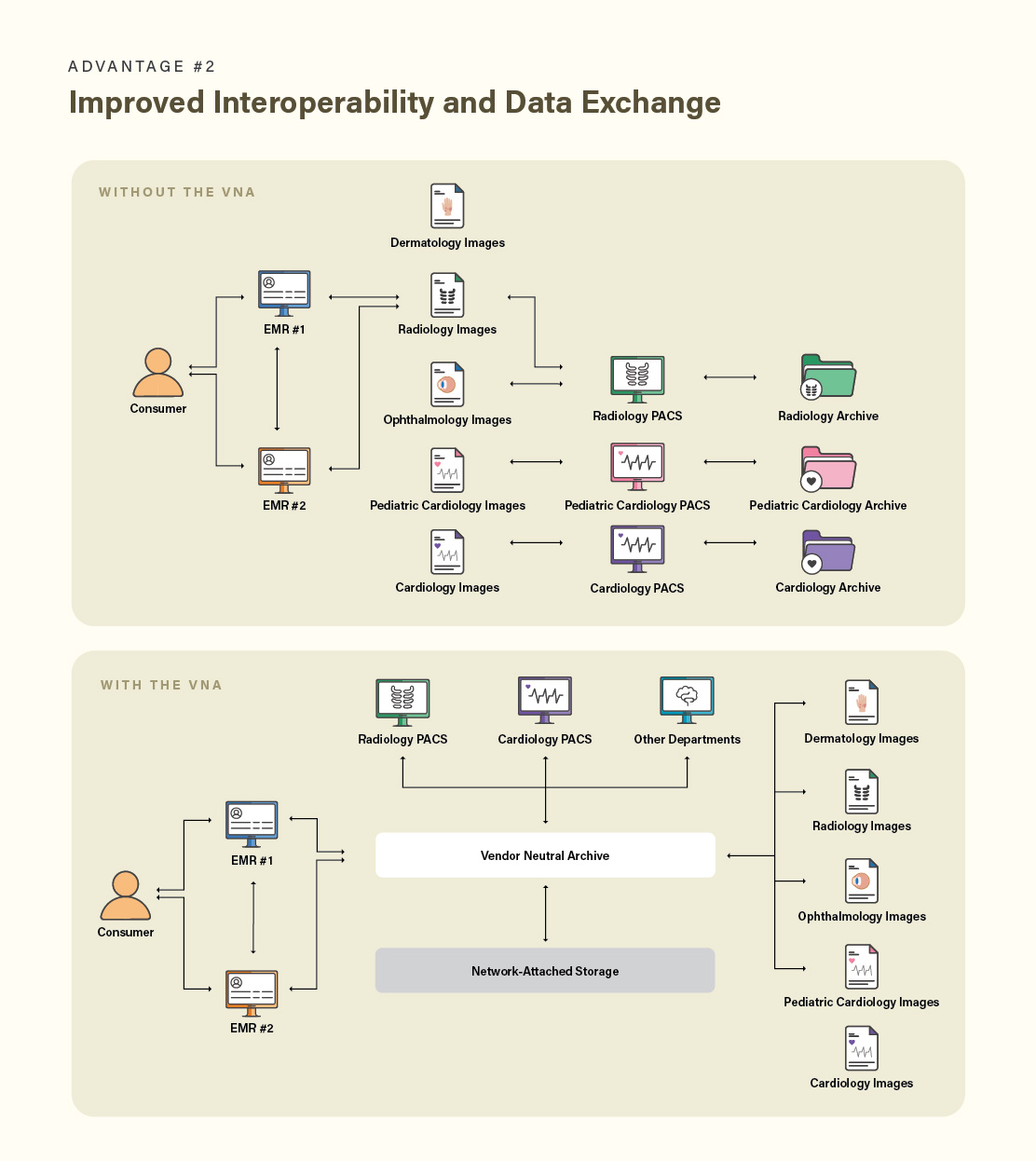 Schéma 1 Pôvodný scenár bez využitia ArchívuTypový popis scenáru:Tabuľka 3 Popis základného scenáruSúčasný stav zároveň nerieši nasledovné problémy:Aktuálne systémy nie sú k dnešnému dňu vhodne integrované. Stále je veľa procesov manuálnych a nie automatických, čo zapríčiňuje časové straty pri vyšetreniach.Výmena dát medzi PUZS prebieha komplikovaným spôsobom pomocou zastaraného softvéru, kde lekár musí telefonovať s ostatnými lekármi, žiadať o poslanie dát čo je časovo a režijne náročné. V súčasnosti je zvykom posielať dáta aj na CD nosiči, či už pomocou samotného pacienta lebo prevozom v RZP.Analytika nad získavanými dátami sa nevykonáva.Občan nemá prístup ku svojej dokumentácií v rozumnej podobe. Jediná možnosť je preniesť dáta z lokálneho PACS systému na CD nosič. Dáta nie sú prístupne cez službu “elektronická zdravotná knižka”V súčasnosti nie sú vytvorené podmienky, aby mohla byť umelá inteligencia, resp. akýkoľvek iný diagnostický nástroj efektívne nasadený na podporu diagnostiky lekáromTO BE stav biznis procesovNa nasledujúcej schéme je blokové znázornené navrhovaného riešenia:Schéma 2 Navrhovaný scenár s využitím Archívu Z pohľadu vyššie popísaného scenára sa tento mení nasledovne:Pacientovi sa v NIS zadá žiadanka na vyšetrenie, ktorej je prideľené Accession number (jednoznačný identifikátor, cez ktorý je možé následne párovať ostatné dáta). Toto číslo sa cez cez Worklist prenesie do modality. Po vyšetrení sa štúdia prenesie do lokálneho PACSu (u PZS). Na základe stanovených biznis pravidiel (pedpoklad v hodinách s nízkym vyťažením siete) sa prírastok štúdií za posledných 24 hodín archivuje do VNA. V prípade patologického vyšetrenia sa budú prenášať predovšetkým údaje o vyšetrení s metadátovým popisom bez samotnej digitalizovanej snímky. Prezeranie štúdií:V prípade, ak sa štúdia nachádza v lokálnom úložisku, bude ju možné v rámci NIS zobraziť, ako za normálnych okolností. cez lokálny prehliadač. V prípade, ak šdúdia uz nebude na lokálnom úložisku a v databáze bude poznámka, že štúdia je voVNA, tak bude využitáí implmentovaná funkcia v NIS, ktorá zabezpečí  sprístupnenie VNA prehliadača, kde sa po vyplnení údaje o accession number zobrazí snímka z VNA. V prípade, ak bude mať NIS funkciu prefetch a pošle PACSu požiadavku na znovustiahnutie (prípravu už archivovanej) štúdie, lokálny PACS prostredníctvom komunikácie s VNA zabezpečí, aby sa snímka preniesla opätovne do lokálneho PACSu. (v ideálnom scenári by sa táto akcia mala vykonať pri nízkom vyťažení siete).Externí lekári budú mať k snímkam z VNA prístup cez prehliadač, pričo sa budú autentifikovať cez portál VNA. Autentifikácia bude prebiehať prostredníctvom integrácie na eZdravie. Pacienti majú možnosť pozrieť si snímky po prihlásení sa do EZKO pristredníctom „prekliku“ do prehliadača VNA. Prípadne bude umožnené aj priame prihlásenie sa do portálu VNA, kde bude možné spustenie prehliadača. Autentifikácia pacienta prebehne cez eZdravie. Ak bude urgentný prípad, bude sa posielať priamo z dedikovanej pracovnej stanice do VNA, resp. cez komunikačný gateway VNA provideraTabuľka 4 Prehľad koncových služieb, ktoré budú výstupom projektuNa nasledujúcej schéme je definovaná biznis architektúra navrhovaného riešenia: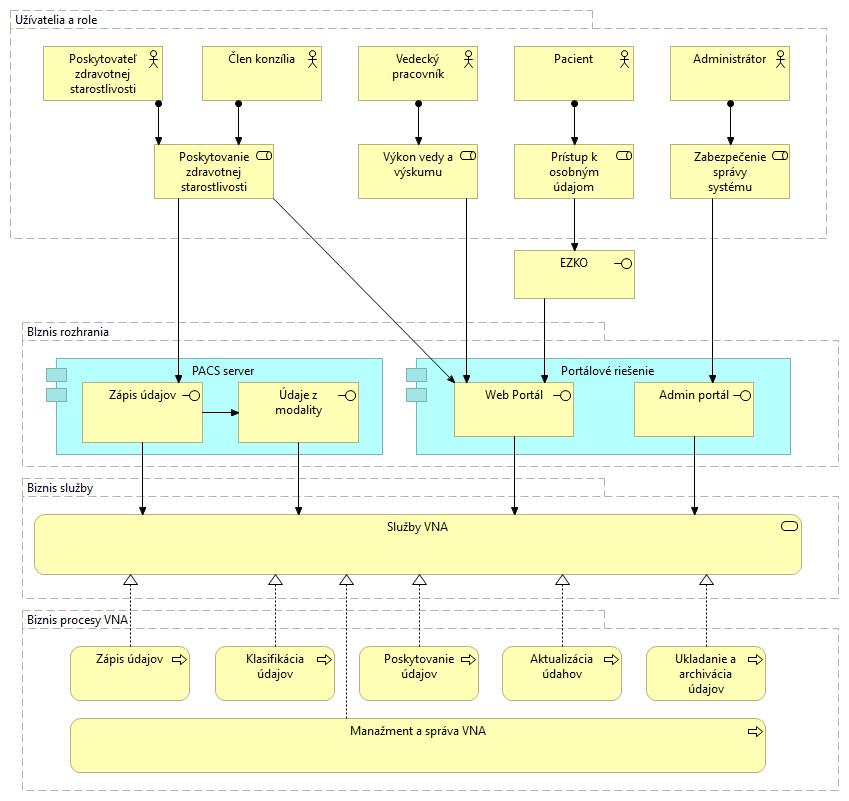 Schéma 3 Návrh biznis architektúry riešeniaV nasledujúcej časti sú definované jednotlivé doplnkové scenáre:Urgentný scenár komunikácie:Ak vznikne urgentný prípad, bude sa posielať priamo z dedikovanej pracovnej stanice do VNA, resp. cez komunikačný gateway VNA provideraV rámci urgentného scenára bude posielanie údajov priamo z workstation do VNA, pričom identifikovanie bude priamo v lokálnom PACSKomunikačný modul musí vedieť prepustiť urgentné dátaNásledne bude priamo vo VNA označená snímka ako urgentná, pričom po identifikovaní pacienta bude k snímke doplnený ID PrZS na základe ktorej bude vedieť lekár snímku priradiť k pacientovi. Second opinionPosudzovanie Second Opinion bude prebiehať nasledovne:V prípade, ak bude pacient s lekárom, prebehne autorizácia prístupov cez eZdravie a pridelia sa prístupu k dátam pacienta lekárovi. V prípade, ak nebude možná autentifikácia cez eZdravie, prebehne autorizácia v rámci procesov na portály (napr. autentifikácia cez SMS a pod.)Aplikačná vrstvaZ pohľadu aplikačnej architektúry pôjde o vytvorenie dvoch základných komponentov:Centralizovaný archívPortál pre navrhované riešenievrátane web viewer pre používateľovvrátane web viewer pre konzíliaKomponenty UIKaždý modul je popísaný z pohľadu požiadaviek a riešenie, prípadne obmedzení a predpokladov jeho naplnenia.Na nasledujúcej schéme je znázornený základný model aplikačných komponentov navrhovaného riešenia: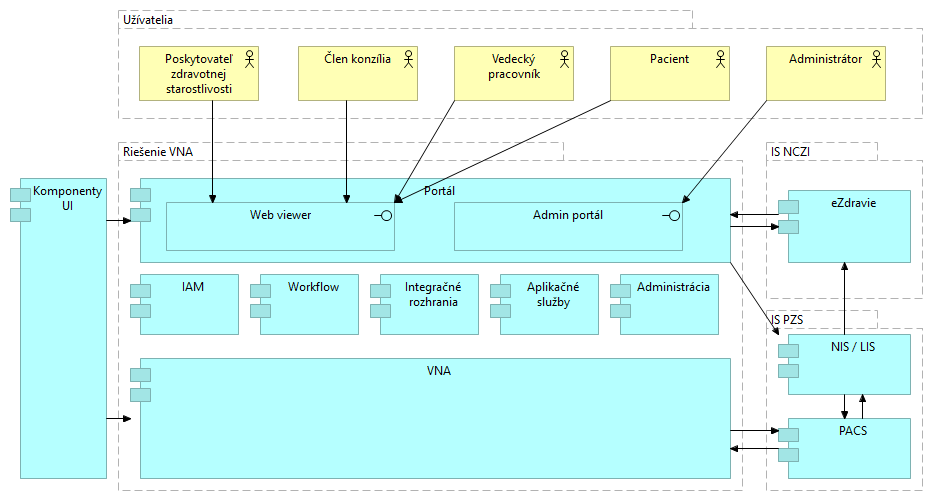 Schéma 4 Návrh aplikačnej architektúry riešeniaDispozičné riešenie VNA:Finálne riešenie pilotného projektu bude realizované na 2 fyzicky oddelených lokalitách, pričom v rámci týchto lokalít budú zriadené úložiskové kapacity pre fyzické ukladanie obrazových záznamov. Lokality budú umiestnené tak, aby bol k dispozícií GovNet s nimimálnym pripojením 1 GBit/sek (garantovaný)Lokality budú postavené tak, aby bola zabezpečená hardvérová záloha (1 lokalita 2 databázové prostredia) s tým, že prostredia budú Active – Active. Rovnako bude v rámci lokality zabezpečené aj zrkadlenie 2. lokalityObstarávanie hardvéru bude súčasťou obstarávanie softvérového riešenia, pričom finančné krytie bude odlišné od finančného krytia na softvérové riešenieHardvérové prostredie bude postavené tak, aby bolo schopné zabezpečiť minimálne 5 ročnú úložiskovú kapacitu pre pripojené nemocnice a rovnako musí byť dimenzované tak, aby bolo možné v priebehu 3 rokov migrovať do databáz historické snímky z pripojených nemocníc.Riešenie musí byť postavené tak, aby bolo možné jednoducho škálovať veľkosť smerom hore a to pripojením ďalších úložiskových kapacít. Predpokladaný objem údajov bude nasledovný:Údaje budú migrované počas trvania projektu, pričom predpokladaný objem migrovaných údajov je cca 1,2 PB – jedná sa len o údaje z oblasti radiológieMigrácia by mala prebehnúť mimo sieťovú výmenu údajov. Preferovaná realizácia migrácie je prostredníctvom mobilných úložísk. Najväčší objem údajov z jednej lokality je 360 TB (Univerzitná nemocnica Bratislava)Migrácia dát bude predmetom cenovej kalkulácie v projekteNa predpokladanú migráciu musia byť nastavené aj HW komponentyPopis komponentov aplikačnej vrstvyCentralizovaný archív Cieľom je vytvoriť centralizovaný archív, t.j. jedno centrálne dátové úložisko do ktorého budú PZS ukladať obrazové vyšetrenia. Z úložiska bude môcť pripojené PZS alebo lekár resp. oprávnená osoba načítavať dáta podľa potreby.Identifikované Výhody centrálneho archívu VNAPo potrebnej zmene legislatívy (s ohľadom na aktuálne: viď nižšie) umožní existencia VNA udržiavanie len prevádzkového úložiska RTG vyšetrení s objemom cca 2-3 roky v rámci PZS bez potreby držania všetkých vyšetrení za dobu 20 rokov v archíve on site. Všetky vyšetrenia budú archivované vo VNA v gescii MZ SR, ktoré bude garantovať ich dostupnosť a archiváciu, potrebnú a vyplývajúcu z legislatívy a umožní dostupnosť dokumentácie pacienta aj pri prechode k inému PZS v rámci SR bez potreby prenosu dát medzi PZS.  Tým dôjde k výraznému ušetreniu nákladov na technické prostriedky u jednotlivých PZS.Aktuálne znenie zákona: Podľa znenia zákona „576/2004 Z.z. o zdravotnej starostlivosti, službách súvisiacich s poskytovaním zdravotnej starostlivosti a o zmene a doplnení niektorých zákonov“, § 22  Zabezpečenie a uchovávanie  zdravotnej dokumentácie:„(1) Za zabezpečenie zdravotnej dokumentácie zodpovedá poskytovateľ. Poskytovateľ je povinný ukladať a ochraňovať zdravotnú dokumentáciu tak, aby nedošlo k jej poškodeniu, strate, zničeniu alebo k zneužitiu, a to aj počas jej uchovávania podľa odseku 2.(2) Zdravotnú dokumentáciu, ktorú vedie všeobecný lekár, uchováva poskytovateľ 20 rokov po smrti osoby; ostatnú zdravotnú dokumentáciu 20 rokov od posledného poskytnutia zdravotnej starostlivosti osobe. (3) Poskytovateľ je povinný zabezpečiť, aby k osobitnej zdravotnej dokumentácii nemali prístup iné osoby ako ošetrujúci lekár a v nevyhnutnom rozsahu zdravotnícki pracovníci.“Ďalšími výhodami realizácie centrálneho archívu bude dostupnosť vyhotovenej obrazovej dokumentácie aj pri urgentnom jednaní u iného PZS, a tým pádom sa ušetrí duplicitné vyšetrenie pacienta (zníženie finančných nákladov pre zdravotné poisťovne ale aj zníženie radiačnej záťaže pacienta pri metódach využívajúcich ionizujúce žiarenie). Centrálny archív vyšetrení bude taktiež umožňovať na vedecko-výskumnej báze realizovať online registre pacientov s podobnými indikovanými problémami (onkologický register pacientov, register pacientov s kardiovaskulárnymi problémami, register pacientiek s mamologickými problémami a kontrola screeningu prsníkov a pod.).Riešenie VNAV rámci navrhovaného riešenia je potrebné vytvoriť tzv. multitenantnú databázu vyšetrení v rámci VNA PACS archívu, kde budú nahrávané všetky vyšetrenia urobené PZS v rámci SR a udržiavané pre každého pripojeného PZS zvlášť. Nad touto databázou bude vytvorený portál na prihlasovanie pričom autentifikácia bude primárne zabezpečená integráciou na eZdravie. Rovnako bude umožnená aj iná autentifikácia prostredníctvom dvoj faktorového overenia. V rámci riešenia bude vytvorený aj modul pre nastavenie rolí a prístupov užívateľov.Prostredníctvom portálu bude možné zobraziť všetky dostupné digitálne vyšetrenia konkrétneho pacienta, pričom portál umožní zobraziť dané konkrétne vyšetrenie a teda zabezpečí prístup k dátam aj mimo NIS/PACS jedného konkrétneho PZS, kde vyšetrenie vzniklo.Riešenie VNA musí byť distribuovaná, čiže bude vybudovaných viacero  databázových clustrov, pričom finálny návrh musí zohľadňovať:Existujúcu priepustnosť liniek PZS na zabezpečenie dostatočnej rýchlosti prenosu údajovRozloženie existujúcich PZS, tak aby aj v budúcnosti bolo možné pripojenie nových subjektovPredpoklad znižovania rizika výpadku jedného z clustov a dopad na celkovú architektúru a dostupnosť vyšetreníNad takýmto dátovo distribuovaným riešením bude postavená jedna aplikačná vrstva, prostredníctvom ktorej budú clustre manažované a bude zabezpečená ich dostupnosť prostredníctvom portálu.Zoznam biznis a systémových požiadaviekTabuľka 5 Zoznam požiadaviek pre centrálny archívWeb portálZákladné využitie predstavuje nasledovné prípady použitia:Bude slúžiť na prístup k dátam v archíve vyšetreníBude riešiť autorizáciu prístupov užívateľovBude slúžiť na zobrazovanie údajov z archívuBude slúžiť web viewer integrovaný do prostredia remote a online konzíliíÚvodná stránka obsahuje modul prihlasovania, prčom bude umožnené prihlasovanie:Primárne – prostredcnítvom integrácie z eZdravieSekundárne – prostredncítvom prihlasovacieho meno a heslo s následnou ďalšou autentifikáciou (2 faktorová autentifikácia). Rovnako bude zobrazený aj súhlas s používaním a súhlas GDPR a pod.Prostredncírtvom web prehliadača bude možné filrovať v štúdiach podľa oprávnení, ktoré daný používateľ má. Základné nástroje na vyhľadávanie štúdií budú napr.:podľa ID PrZS (prijímateľ zdravotnej starostlivosti, ktoré je unikátnym číslom pacienta v zZdraví) pacienta evidovaného v systéme eZdravieTo zabezpečí presné a špecifické vyhľadávanie a takmer unikátne vyhľadanie všetkých vyšetrení jednej osobypodľa modality a kľúčových slovTo umožní vedecko-výskumné vyhľadávanie typov vyšetrení pre podporu spolupráce s AI  a vytváranie vedeckých štúdií. Treba zvážiť možnosť anonymizácie dát v tomto spôsobe vyhľadávania.Systém bude mať jednu databázu, ktorej súčasťou bude databáza vyšetrení dostupných na VNA. Ďalšie položky, ktoré budú v databáze navyše budú informácia o PZS, ktorý vyšetrenie vykonal (nakoľko databáza na VNA bude multitenantná a teda pre každého PZS izolovaná), a ďalšie údaje, ktoré bude možné editovať za účelom popisu obsahu štúdie a tvorby vedecko-výskumných registrov (ako napr. číselné kódy diagnóz detekovaných na snímkach a pod.)Taktiež bude súčasťou ovládacieho GUI portálu možnosť forwardu vyšetrenia z VNA na lokálny úložiská. Lokálny PACS/ úložisko bude definovaný v profile podľa príslušnosti užívateľa k danému PZS. (bude potrebné implementovať kontrolné mechanizmy, aby sa štúdie nepreposielali „len tak“ a nevytváralo sa preťaženie siete.).Aktualizácia databázy voči archívnej databáze VNA bude prebiehať v určitých intervaloch (podľa dohody a náročnosti operácie aj okamžite). Nakoľko dáta z lokálnych PACS serverov sa budú dominantne zálohovať a ukladať v nočných hodinách, databázu je možné aktualizovať v skorých ranných hodinách, prípadne plánovať po ukončení všetkých aktualizácií na všetkých nodoch eVNA.Zoznam biznis a systémových požiadaviekTabuľka 6 Zoznam požiadaviek pre portálŠpecifické funkcionality portálu pre potreby web viewera integrovaného do prostredia remote a online konzíliaTabuľka 7 Zoznam požiadaviek pre špecializovaný portál´Komponenty UIZákladné využitie týchto komponentov bude pre nasledujúce prípady použitia:Podpora diagnostiky pri podozrení na cievnu mozgovú príhodu z CT a MR perfúznych vyšetreníPodpora skríningu a štandardného hodnotenia demencie a iných neurodegeneratívnych ochorení z MRIPodpora triedenia a druhého názoru pri mamografických vyšetreniachPodpora pri diagnostike rakoviny pľúc alebo pľúcnej fibrózyPodpora pri diagnostike digitalizovaných patologických vyšetreníOkrem pokročilej analýzy obrazových vyšetrení založených na algoritmoch umelej inteligencie by implementované riešenia mali umožniť spracovanie a využitie klinických údajov o pacientoch. Projekt bude slúžiť predovšetkým na technologickú podporu platformy na podporu diagnostiky pri daných prioritných ochoreniach. Sekundárnym cieľom projektu je podpora výskumu a vývoja v oblasti rozšírenia pokročilej diagnostiky z obrazových vyšetrení s možnosťou podpory rozhodovania integráciou klinických a iných dát pacienta. Vyvinuté a/alebo nasadené nástroje budú slúžiť na podporu rozhodovania a/alebo diagnostiky a nie sú určené na to, aby nahradili skúsených lekárov, ktorí budú v konečnom dôsledku zodpovední za určenie liečby alebo diagnózy.Zároveň pre každý nástroj budú platiť nasledovné požiadavky:Rozsah informačných systémovTabuľka 8 Prehľad dotknutých informačných systémov v projekte – súčasný stavTabuľka 9 Prehľad budovaných/rozvíjaných ISVS v projekte – budúci stavTabuľka 10 Prehľad budovaných aplikačných služieb – budúci stavVyužívanie nadrezortných centrálnych blokov a podporných spoločných blokov (SaaS) V rámci projektu sa neplánuje využívanie centrálnych a podporných spoločných blokovTabuľka 11 Prehľad integrácii ISVS na nadrezortné centrálne bloky – súčasný stavPrehľad plánovaného využívania podporných spoločných blokov (SaaS)V rámci projektu sa nepredpokladá využívania podporných spoločných blokov (SaaS)Tabuľka 12 Prehľad integrácii ISVS na podporné spoločné bloky (SaaS) – budúci stavPrehľad plánovaných integrácií ISVS na nadrezortné centrálne bloky – spoločné moduly V rámci projektu sa neplánujú integrácie na nadrezortné centrálne blokyTabuľka 13 Prehľad integrácii ISVS na spoločné moduly – budúci stavPrehľad plánovaných integrácií ISVS na nadrezortné centrálne bloky - modul procesnej integrácie a integrácie údajov  (IS CSRÚ)V rámci projektu sa neplánuje integrácia na nadrezortné centrálne blokyTabuľka 14 Prehľad integračných väzieb medzi ISVS a IS CSRÚ – budúci stavPoskytovanie údajov z ISVS do IS CSRÚProjekt nie je koncipovaný tak, aby poskytoval údaje do IS CSRÚ keďže sa jedná o medicínske a citlivé údaje. Budú poskytované údaje v rozmedzí infozákona.Tabuľka 15 Prehľad ISVS a objektov evidencie poskytovaných do IS CSRÚ – budúci stavKonzumovanie údajov z IS CSRU Projekt nebude konzumovať údaje z IS CSRUTabuľka 16 Prehľad ISVS a objektov evidencie konzumovaných z IS CSRÚ – budúci stavDátova vrstvaDátová vrstva je postavená na štandardizovaných dátových objektoch, ktoré sa využívajú v rámci poskytovania zdravotnej starostlivosti. V tejto časti sú popísané základné štruktúry a väzby medzi objektami. Navrhovaná dátová štruktúra bude podporená systémovým dátovým manažmentom, ktorý je súčasťou riešení pre VNAÚdaje v správe organizácieÚdaje a ich rámcová štruktúra je znázornená na nasledujúcej schéme: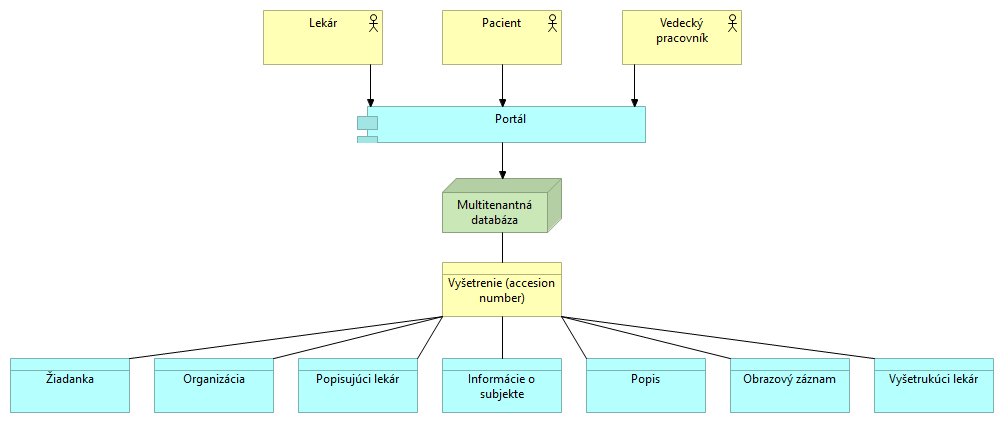 Schéma 5 Dátová štruktúra ArchívuDátový rozsah projektu V nasledujúcej tabuľke sú popísané základné objekty evidencie, ktoré sú súčasťou dátového rozsahu projektu:Tabuľka č.11 Prehľad objektov evidencie v jednotlivých ISVS/registroch  súvisiace s projektom – budúci stavKvalita a čistenie údajov Zhodnotenie objektov evidencie z pohľadu dátovej kvalityV kontexte kvality a štruktúry údajov budú tieto spĺňať nasledovné štandardy:DICOM – je štandard pre komunikáciu a správu lekárskych zobrazovacích informácií a súvisiacich údajovFHIR – je štandard pre elektronickú výmenu zdravotníckych informácií.HL7 - je súbor noriem, formátov a definícií na výmenu a vývoj elektronických zdravotných záznamov (EHR)Tabuľka č.12 Kategorizácia objektov evidencie z pohľadu dátovej kvality – budúci stavVzhľadom na povahu údajov je ich dôležitosť (významnosť) ako aj citlivosť kvality na najvyššej úrovni. Role a predbežné personálne zabezpečenie pri riadení dátovej kvality Z pohľadu dátovej kvality budú zabezpečené v rámci projektu role, ktorých úlohou bude zabezpečovať riadenie dátovej kvality. V nasledujúcej tabuľke je základný popis a predpoklad rolí pre riadenie dátovej kvality:Tabuľka č.13 Prehľad rolí a personálneho zabezpečenia pre riadenie dátovej kvalityReferenčné údajeV projekte nebudú vznikať referenčné údaje v zmysle odstraňovania povinnosti občanov alebo podnikateľských subjektov predkladať údaje vo forme rôznych výpisov, odpisov, potvrdení, atď., ktorými už disponuje verejná správa v rámci svojich registrov.Objekty evidencie z pohľadu procesu ich vyhlásenia za referenčné NerelevantnéTabuľka č.14 Prehľad identifikovaných referenčných údajov – budúci stavIdentifikácia údajov pre konzumovanie alebo poskytovanie údajov  do/z CSRUNerelevantnéTabuľka č.15 Prehľad konzumovaných/poskytovaných referenčných údajov – budúci stavOtvorené údajeRozsah otvorených údajov bude známy až po realizácii analytickej fázy projektu aj vzhľadom na fakt, že sa jedná o medicínske údaje. Z pohľadu potenciálnych datasetoch je možné uvažovať o štatistických informáciách, ktorých predmetom budú informácie o realizovaných vyšetreniach v stanovenom časovom období.Tabuľka 17 Prehľad otvorených údajov – budúci stavAnalytické údajeAnalytické údaje budú na úrovni otvorených údajov. Tabuľka 18 Prehľad sprístupnených dátových zdrojov určených na analytické účely – budúci stavMoje údaje Z pohľadu tejto oblasti budú v rámci projektu generované „moje“ údaje vzhľadom na fakt, že sa jedná o vyšetrenia pacientov. V rámci analytickej fázy bude posúdená možnosť integrácie s MOU. V kontexte exitujúcich systémov budú údaje zapisované do ZKP.Tabuľka 19 Prehľad údajov identifikovaných pre službu „moje údaje“ – budúci stavPrehľad jednotlivých kategórií údajov Tabuľka 20 Kategorizácia údajov z pohľadu ich využiteľnosti (účelu)  - budúci stavAko bolo vyššie uvedené, údaje pre potreby otvorených a analytických údajov budú definované v rámci analýzy a dizajnu projektu s tým, že prístupné môžu byť len štatistické údaje na úrovni metadát.Technologická vrstvaPrehľad technologického stavu Súčasné riešenie je postavené na lokálnych technológiách, ktoré sú pre jednotlivé nemocnie (projektom dotknuté subjekty) špecifické. Jedná sa predovšetkým o NIS a lokálne PACS riešenia. Prepojenie systémov je rovnako na lokálnej úrovni. Prípadné prepojenie viacerých pracovísk je skôr individuálnym spôsobom na dohodnutých postupoch, ktoré často nie sú štandardizované v zmysle platných štandardov používaných v rámci zdravotníctva.Požiadavky na výkonnostné parametre, kapacitné požiadavkyNa základe posúdenia možností vybudovania technologickej architektúry pôjde o vytvorenie archívu obrazových vyšetrení, do ktorého bude v 1. kroku zapojených 17 PZS (scope projetku). Návrh riešenia predpokladá vytvorenie multitenantnej databázy, ktorá bude jedna, pričom fyzické skladovanie obrazových vyšetrení bude na dvoch lokalitách, ktoré budú infraštruktúrne nezávislé. Ukladanie obrazových vyšetrení od PZS bude prebiehať vo väčšine v noci (resp. hodinách s nízkym využitím siete). Predpokladaný objem ukladaných údajov je v horizonte 5 rokov 2,5 PB. Nad úložiskami bude portálové riešenie, ktoré prostredníctvom pravidiel umožní pristupovať k údajom. Z pohľadu popisu jednotlivých komponentov sa bude jednať o nasledovné:počet fyzických lokalít - 2 nezávisle lokalítpočet storageov - 4 (dva do každej lokality) – diskové polia budú na optike (kvôli rýchlosti výmeny údajov)úložisková kapacita jednej lokality -  3 PBspôsob ukladania údajov - 50% jedna lokalita a 50% druhá lokalita (rozdelenie bude predmetom analytickej fázy projektu)spôsob zálohovania - opačná voči primárnemu ukladaniu údajov (obe úložiská budú aktívnedatabázový server na zabezpečenie správy databázy - cca 256 GB RAMaplikačný server na zabezpečenie spracovanie a výmeny údajov - 512 GB RAM server na zabezpečenie clusterovania a load balancingu – 512 GB RAMserver na obsluhu úložiska - 1024 GB RAMGPU server/y na zabezpečenie grafického spracovania údajov – 1024 GB RAMaplikačný server na zabezpečenie chodu portálu a webvého prehliadača (aj mimo VNA) – 512 GB RAMNávrh riešenia technologickej architektúryNa nasledujúcej štruktúre je definovaná rámcová technologická architektúra riešenia: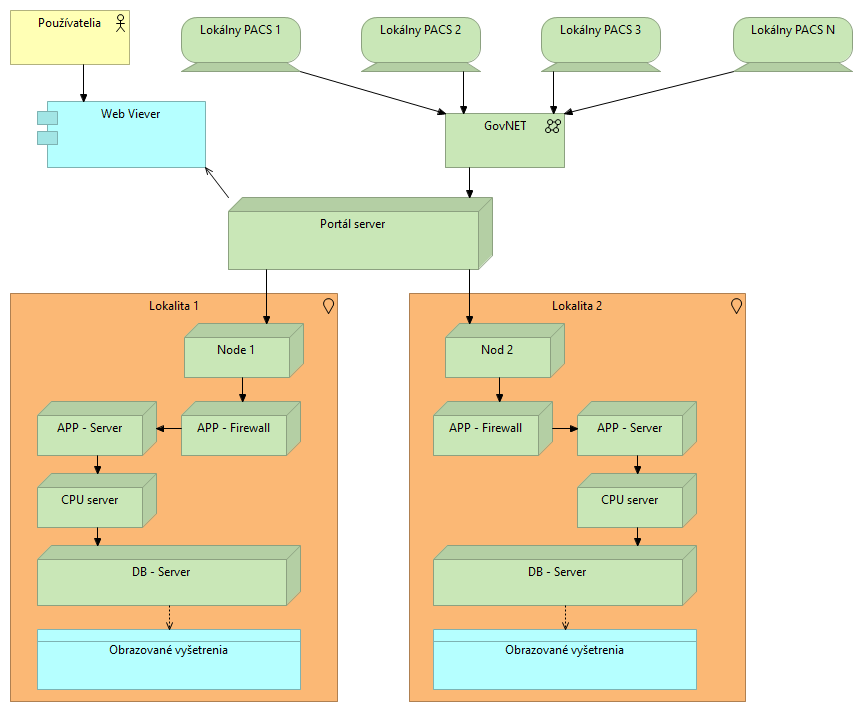 Schéma 6 Návrh technologickej architektúry riešeniaNávrh technologickej architektúry bude závisieť od finálneho návrhu aplikačného riešenia. Z pohľadu existujúcich požiadaviek by mal návrh technologickej architektúry spĺňať nasledovné požiadavky:Bude vytvorená jedna multitenantná databáza všetkých obrazových vyšetreníÚložná kapacita bude rozdelená na dva nody s jasne definovanými pravidlami ukladania a zálohovaniaPortálové riešenie bude centrálne a bude zdieľané pre oba nodyNa spracovanie údajov budú využité CPU servreSamostatné servre budú pre load balancing a clusteringRiešenie bude postavené na GovneteVyužívanie služieb z katalógu  služieb vládneho clouduNepredpokladá sa využitie služieb z katalógu vládneho clouduTabuľka 21Prehľad požiadaviek na výpočtové kapacity prevádzkových prostredí vo vládnom cloude – budúci stavTabuľka 22 Ďalšie doplnkové služby z katalógu cloudových služieb – budúci stavJazyková lokalizáciaRiešenie by malo byť vytvorené s nasledujúcich jazykových lokáciach:SlovenčinaAngličtinaBezpečnostná architektúraNavrhované riešenie musí byť v súlade s dotknutými právnymi normami a zároveň s technickými normami, ktoré stanovujú úroveň potrebnej bezpečnosti IS,  pre manipuláciu so samotnými dátami, alebo technické/technologické/personálne zabezpečenie samotnej výpočtovej techniky/HW vybavenia. Ide najmä o: Zákon č. 95/2019 Z.z. o informačných technológiách vo verejnej správeZákon č. 69/2018 Z.z. o kybernetickej bezpečnostiZákon č. 45/2011 Z.z. o kritickej infraštruktúrevyhláška Úradu podpredsedu vlády Slovenskej republiky pre investície a informatizáciu č. 78/2020 Z. z. o štandardoch pre informačné technológie verejnej správyvyhláška Úradu podpredsedu vlády Slovenskej republiky pre investície a informatizáciu č. 179/2020 Z. z., ktorou sa ustanovuje spôsob kategorizácie a obsah bezpečnostných opatrení informačných technológií verejnej správyVzhľadom k tomu, že sa jedná o informačný systém v oblasti zdravotníctva, musí byť v súlade so všetkými legialtívnymi normami, ktoré sú požadované pre budovanie IS v oblasti zdravotníctva, ako aj pre budovanie IS vo verejnej a štátnej správe. Keďže v projekte dôjde k spracovaniu osobných údajov, bude posúdený vplyv spracovateľských operácii na ochranu osobných údajov (DPIA (Data Protection Impact Assessment) ešte pred začatím spracúvania osobných údajov.Pričom bude posúdený kontext v zmysle nasledovných právnych predpisov: Nariadenie Európskeho parlamentu a Rady (EÚ) 2016/679 z 27. apríla 2016 o ochrane fyzických osôb pri spracúvaní osobných údajov a o voľnom pohybe takýchto údajov, ktorým sa zrušuje smernica 95/46/ES (všeobecné nariadenie o ochrane údajov),Zákon č. 18/2018 Z. z. o ochrane osobných údajov a o zmene a doplnení niektorých zákonov,vyhláška Úradu na ochranu osobných údajov Slovenskej republiky č. 158/2018 Z. z. o postupe pri posudzovaní vplyvu na ochranu osobných údajov V rámci projektu bude vypracovaný bezpečnostný projekt, obsahujúci bezpečnostné opatrenia, minimálne v rozsahu:Technické opatrenie realizované prostriedkami fyzickej povahy, zabezpečenie objektu pomocou mechanických zábranných prostriedkovRiadenie prístupu poverených osôb, riadenie prístupov a opatrenia na zaručenie platných politík riadenia prístupovOchrana pred neoprávneným prístupom, šifrová ochrana uložených a prenášaných údajov, pravidlá pre kryptografické opatrenia;Autentizácia a autorizácia osôb v informačnom systémeRiadenie zraniteľností, opatrenia na detekciu a odstránenie škodlivého kódu a nápravu následkov škodlivého kódu; ochrana pred nevyžiadanouelektronickou poštou;Sieťová bezpečnosť, kontrola obmedzenie alebo zamedzenie prepojenia informačného systému, v ktorom sú spracúvané osobné údaje s verejneprístupnou počítačovou sieťou;Zálohovanie, test funkčnosti záložných dátových nosičov;Likvidácia osobných údajov a dátových nosičov, technické opatrenia na bezpečné vymazanie osobných údajov z dátových nosičov...súlad s bezpečnostnými štandardmi, právnymi predpismi.Keď že v projekte dôjde k spracovaniu osobných údajov, bude posúdený vplyv spracovateľských operácii na ochranu osobných údajov (DPIA (DataProtection Impact Assessment) ešte pred začatím spracúvania osobných údajov.ZÁVISLOSTI NA OSTATNÉ ISVS / PROJEKTY V súčasnosti nie je evidovaná závislosť na iné projekty resp. ISVSTabuľka 23 Prehľad projektov, ktoré sú v štádiu vývoja a v korelácii s pripravovaným projektomZDROJOVÉ KÓDYSúčasťou dodávky budú aj zdrojové kódy k vytvorenému riešeniu, pokiaľ to nevylučujú licenčné podmienky tretích osôb vo vzťahu k štandardným Softvérovým produktom, s komentármi a technickým popisom, a to pre prevádzkové a testovacie verzie počítačových programov, a práva na ich zverejnenie v centrálnom repozitári zdrojových kódov podľa § 15 ods. 2 písm. d) Zákona o informačných technológiách vo verejnej správe a § 31 vyhlášky Úradu podpredsedu vlády Slovenskej republiky pre investície a informatizáciu o štandardoch pre informačné technológie verejnej správy č. 78/2020 Z. z., a iného predpisu, ktorý môže v budúcnosti vyhlášku  č. 78/2020 Z. z. nahradiť alebo doplniť.PREVÁDZKA A ÚDRŽBAMinimálne požiadavky na prevádzku systému:Miera dostupnosti - 24x7, dostupnosť 99%, doba odstránenia poruchy do 4 hodínForma podpory: telefonická, email, ServiceDesk, podpora priamo na mieste,Riešenie redundancie technických prostriedkov: v závislosti od úrovne poskytovania služieb vládneho cloudu v čase nasadzovania projektu.Spôsob prevádzky bude zabezpečený kombináciou viacerých zdrojov:Určení zamestnanci MZSR, NCZI, PZS Prevádzku dátových centier zabezpečuje NZCI v spolupráci s MZSR a dodávateľom HW riešenia Zhotoviteľ dielaÚčelom podpory je zabezpečenie služieb technickej podpory prevádzky, údržby a rozvoja Systému z dôvodu zabezpečenia jeho riadnej prevádzkyschopnosti a úprav funkcionalít tak, aby mohla byť zabezpečená interoperabilita so všetkými informačnými systémami, s ktorými bude IS integrovaný.Zhotoviteľ sa zaväzuje poskytnúť VO v rozsahu a za podmienok tejto podpory zabezpečiť služby technickej podpory prevádzky a údržby v nasledovnom rozsahu:správa, posudzovanie, riešenie a odstraňovanie Incidentov a problémov v stanovených lehotách, ktoré zahŕňa:pravidelnú profylaktiku prostredia a kontrolu funkčnosti IS v stanovených lehotáchpriebežnú identifikáciu abnormálneho správania, t. j. monitoruje plánované / schedulované procesy pre spracovanie a publikovanie dát, sleduje výkonové parametre, vykonáva pravidelnú kontrolu nastavenia IS podľa posledného odsúhlaseného (schváleného) stavu konfigurácie systému,priebežné sledovanie, kontrolu a vyhodnocovanie záznamov z logov,aktívne upozorňovanie VO zhotoviteľom na možné zlepšenia a úpravy alebo zmeny ISaktívne upozorňovanie VO zhotoviteľom na vzniknuté incidenty, ako aj stavy systému, pri ktorých môže dôjsť, resp. ktoré môžu viesť k vzniku akýchkoľvek Incidentov alebo Bezpečnostných incidentov,realizáciu školení v priestoroch VO alebo prostredníctvom videokonferencie (v tomto prípade nesmú vyniknúť pre VO žiadne ďalšie náklady),aktualizáciu komplexnej dokumentácie k IS,podporu pri realizácii prevádzkových zásahov (podpora prevádzky IS);ďalšie dodávky, činnosti a práce nevyhnutné pre zachovanie funkčnosti a prevádzkyschopnosti IS, ktoré nie sú výslovne stanovené ako povinnosť Zhotoviteľa,Zhotoviteľ sa zaväzuje na základe písomnej objednávky VO poskytnúť mu po potvrdení objednávky v dohodnutom čase a v súlade s podmienkami uvedenými v nasledujúcich bodoch „Objednávkové služby“.Úrovne podpory používateľov:Help Desk bude realizovaný cez 3 úrovne podpory, s nasledujúcim označením:prvú úroveň podpory (L1) bude zabezpečovať NCZI, Prevádzka informačných systémovpodpora druhej úrovne (L2) bude zabezpečovaná dodávateľsky,tretia úroveň podpory (L3), bude zabezpečovaná dodávateľsky,Definícia podpory používateľov:Podpora L1 (podpora 1. stupňa) - začiatočná úroveň podpory, ktorá je zodpovedná za riešenie základných problémov a požiadaviek koncových užívateľov a ďalšie služby vyžadujúce základnú úroveň technickej podpory. Základnou funkciou podpory 1. stupňa je zhromaždiť informácie, previesť základnú analýzu a určiť príčinu problému a jeho klasifikáciu. Typicky sú v úrovni L1 riešené priamočiare a jednoduché problémy a základné diagnostiky, overenie dostupnosti jednotlivých vrstiev infraštruktúry (sieťové, operačné, vizualizačné, aplikačné atď.) a základné užívateľské problémy (typicky zabudnutie hesla), overovanie nastavení SW a HW atď.Podpora L2 (podpora 2. stupňa) – riešiteľské tímy s hlbšou technologickou znalosťou danej oblasti. Riešitelia na úrovni Podpory L2 nekomunikujú priamo s koncovým užívateľom, ale sú zodpovední za poskytovanie súčinnosti riešiteľom 1. úrovne podpory pri riešení eskalovaného hlásenia, čo mimo iného obsahuje aj spätnú kontrolu a podrobnejšiu analýzu zistených dát predaných riešiteľom 1. úrovne podpory. Výstupom takejto kontroly môže byť potvrdenie, upresnenie, alebo prehodnotenie hlásenia v závislosti na potrebách Objednávateľa. Primárnym cieľom riešiteľov na úrovni Podpory L2 je dostať Hlásenie čo najskôr pod kontrolu a následne ho vyriešiť - s možnosťou eskalácie na vyššiu úroveň podpory – Podpora L3.Podpora L3 (podpora 3. stupňa) - Podpora 3. stupňa predstavuje najvyššiu úroveň podpory pre riešenie tých najobťiažnejších Hlásení, vrátane prevádzania hĺbkových analýz a riešenie extrémnych prípadov.Samotná úroveň podpory je teda v 3 (troch) úrovniach s nasledovnými kompetenciami / úlohami:L1 podpory Informačného systému (Level 1, priamy kontakt s koncovým užívateľom):Prevádzka informačných systémov NCZI:jednotný kontaktný bod Objednávateľaidentifikácia Incidentu/Problému, Vady, Defektu alebo výpadku Služby Systému alebo časti Služieb Systémuposkytovanie údajov Poskytovateľovi potrebných pre nahlásenie resp. riešenie Incidentu/Problému súčinnosť s Poskytovateľom pri riešení Incidentu/Problémuriešenie základných uživateľských problémov, ktoré nesúvisia s funkčnosťou systémuforma podpory: Service Desk a pre vybrané skupiny koncových užívateľov cez telefón a e-mailL2 podpory Informačného systému (Level 2, postúpenie požiadaviek od L1): Poskytovateľ riešenie Incidentu/Problému špecialistamiidentifikácia Incidentu/Problému na technickej úrovni kategorizácia Incidentu/Problému, Vady alebo Defektu (kritický resp. bezpečnostný, nekritický, bežný)postúpenie na riešenie L3 v prípade, že L2 nevie poskytnúť riešenieL3 podpory Informačného systému (Level 3, postúpenie požiadaviek od L2): Poskytovateľ riešenie Incidentu/Problému expertami v prípade potreby s výrobcom/vendoromsúčinnosť s L2 prípadne s Objednávateľom Pre služby sú definované takéto SLA:Help Desk je dostupný cez IS Solution manager a pre vybrané skupiny užívateľov cez telefón a email, incidenty sú evidované v IS Solution manager,Dostupnosť L2 a L3 podpory pre IS  - 24x7Paušálne službyPaušálne služby zahŕňajú zabezpečovanie bežnej servisnej podpory prevádzky IS, ako aj poskytovanie podpory pre zaistenie spoľahlivej, kontinuálnej a bezpečnej prevádzky v súlade s aktuálnymi platnými požiadavkami:poskytnutie nových verzií so zapracovanými legislatívnymi zmenami, ktoré súvisia priamo s predmetom obstaraniaposkytnutie nových verzií s optimalizovanými funkciamiposkytnutie nových verzií s rozšírenou funkcionalitou všeobecného charakteruposkytnutie nových verzií IS v dôsledku zmien v informačných technológiách, alebo dôsledku riešenia problémov/incidentovposkytovanie súčinnosti tretím stranám a/alebo SP pri implementácii iných agendových systémov objednávateľadistribúciu nových verzií IS v zmysle predchádzajúcich bodovupozorňuje na potrebu inštalácie nových verzií a zabezpečí aktualizáciu komponentov softvéru IS tak, aby nedošlo k výpadkom poskytovaných služieb v čase prevádzky (VO zabezpečí súčinnosť).o poskytnutie odpovede cez telefónnu linku na otázky týkajúce sa problémových situácií vzniknutých pri používaní IS, tzn. k obsluhe IS, k problémovým stavom IS a k správaniu sa IS rozpore s opisom v používateľskej dokumentáciispráva, posudzovanie, riešenie a odstraňovanie incidentov a kybernetických bezpečnostných incidentov podľa Vyhlášky č. 165/2018 a problémov v stanovených lehotáchVO zabezpečí riadený a kontrolovaný prístup cez VPN pre zhotoviteľa. Zhotoviteľ musí plniť interné pravidlá pre používanie vpn v opačnom prípade mu môže byť prístup cez vpn odobraný aj počas trvania zmluvy bez nároku na úpravu finančného plnenia.Správa, posudzovanie, riešenie a odstraňovanie incidentov a problémov v stanovených lehotách.Prostredníctvom týchto služieb v súlade s účelom a predmetom plnenia zabezpečuje Zhotoviteľ VO proces riadenia a riešenie Objednávateľom označených Incidentov a Problémov, ktoré majú, resp. môžu mať, vplyv na dostupnosť a kvalitu prevádzky IS. Prostredníctvom týchto služieb zabezpečuje Zhotoviteľ aj pravidelnú profylaktiku prostredia na týždennej báze, ďalej vykonáva sledovanie logov jednotlivých komponentov, identifikuje abnormálne správanie, monitoruje plánované / schedulované procesy pre spracovanie a publikovanie dát, sleduje výkonové parametre, identifikuje incidenty a problémy. Spôsoby a procesy pre efektívne monitorovanie prevádzky Systému s cieľom čo najrýchlejšej identifikácie Incidentov a Problémov navrhne Zhotoviteľ počas realizácie plnenia, pričom musia byť v čo najväčšej miere využité nástroje ktorými disponuje VO.V nasledovnom texte sú špecifikované príslušne detailné informácie, ktoré vymedzujú podmienky poskytovania služby.Spôsob elektronickej komunikácie pre riešenie Incidentov/Problémov:prostredníctvom nástroja, ktorý Zhotoviteľ zabezpečí pre VO na riadenie incidentov,zhotoviteľ zabezpečí možnosť online nahlasovania servisných udalostí s možnosťou sledovania ich stavu riešeniazabezpečí analýzu požiadavky a identifikáciu incidentu/problémuzabezpečí riadenie servisných udalostí, požadovanú dobu odozvy od nahlásenia servisnej udalosti, návrh náhradného riešenia a riešenie servisnej udalosti v požadovanom hraničnom časezabezpečí pre VO prístup k evidencii nahlásených servisných udalostíZoznam činností a podmienky nahlasovania Incidentov/Problémov sú uvedené v činnostiach pre tieto služby a VO si vyhradzuje ich upraviť podľa nastavených procesov prostredníctvom interného nástroja na riadenie ITSM, ktorý bude prispôsobovaný k efektívnemu riadeniu procesov podľa potrieb VO.Kategorizácia Incidentov a Problémov:Lehoty na odstránenie Incidentov a ProblémovLehoty na odstránenie Incidentov/Problémov sa rozdeľujú nasledovne:okamžité potvrdenie nahlásenia Incidentu/Problémulehota reagovania na nahlásený Incident/Problémlehota náhradného riešenia Incidentu/Problémulehota trvalého vyriešenia Incidentu/Problému.V nasledujúcej tabuľke sú uvedené číselné hodnoty jednotlivých lehôt:V nasledujúcej tabuľke sú uvedené Lehoty na odstránenie Problémov pre jednotlivé úrovne Problémov * Pozn.: pracovným časom sa rozumie doba vymedzená počas pracovných dní v čase od 0:00 do 0:00 hod.Počítanie lehôt na odstraňovanie Incidentov/Problémov v rámci pracovného času sa uplatňuje výlučne pri Incidentoch/Problémoch úrovne C. Lehoty na odstraňovanie Incidentov/Problémov úrovne A a Incidentov/Problémov úrovne B plynú bez ohľadu na pracovný čas bez prerušenia (nonstop v režime 24/7).Vykonanie pravidelnej profylaktiky na týždennej bázeProstredníctvom tejto podpornej činnosti zabezpečuje Zhotoviteľ aj pravidelnú profylaktiku prostredí IS na týždennej báze. Ďalej vykonáva sledovanie logov jednotlivých komponentov, identifikuje abnormálne správanie, monitoruje plánované / schedulované procesy pre spracovanie a publikovanie dát, sleduje výkonové parametre, identifikuje Incidenty a Problémy. Spôsoby a procesy pre efektívne monitorovanie prevádzky s cieľom čo najrýchlejšej identifikácie Incidentov a Problémov navrhne Zhotoviteľ počas poskytovania služby, pričom musia byť v čo najväčšej miere využité interné nástroje VO.Rozsah profylaktických činnosti a postupov pre jej vykonanie je určený v prevádzkovej dokumentácii k IS. Pozostáva najmä z týchto činností a výstupov:Report: Zhotoviteľ je povinný pravidelne dodať k poslednému dňu kalendárneho mesiaca prostredníctvom nástroja na riadenie incidentovVýstup: ako podklad pre zostavenie reportu z profylaktickej činnosti môže byť jeden alebo viac dokumentov. Výstup obsahuje minimálne tieto náležitosti:osoby, ktoré vykonali profylaktikuobdobie, na ktoré sa vzťahuje výkon profylaktikyzoznam kontrolovaných častí IS vo forme checklistu, ktorý obsahuje minimálne:názov kontrolovanej časti systému s identifikáciou prostredia VOidentifikátor prevádzkového postupu z prevádzkovej dokumentácie (Profylaktikou sa môže doplniť/upresniť prevádzkový postup, pokiaľ je zistený nesúlad)forma vykonania činnosti (napr. TEST/Overenie prevádzkového postupu/Vizuálna kontrola/...)zistený stav – je skutočný stav zmeraný/zistený a dostatočne popísaný kontrolovanej časti systému počas vykonania profylaktiky.limitná hodnota – je maximálna prípustná hodnota/opísaný stav kontrolovanej časti správania sa IS, ktorá/ý umožňuje správnu prevádzku systému. Limitné hodnoty sú súčasťou aj prevádzkovej dokumentácie (Profylaktikou sa môžu doplniť/upresniť )prekročené alebo kritické limitné stavy/správanie sa Systému budú farebne odlíšené.označenie, či je alebo nie je vyhodnotené správanie sa časti IS za kritickéodkaz na zdroj (podklad pre vykonanie profylaktiky, napr. logy, výpis chybových hlásení z databázy, schedulované procesy, zdroj pre zmerané výkonnostné parametre ..)sumarizáciu kontrolovanej časti IS , ktorý obsahuje najmä:upozornenia na možné zlepšenia a úpravy alebo zmeny IS,zoznam zaevidovaných incidentov do nástroja na riadenie incidentov Zhotoviteľa vzniknutých počas výkonu Profylaktiky,identifikované abnormálne stavy alebo správanie sa častí, pri ktorých môže dôjsť, resp. ktoré môžu viesť k vzniku akýchkoľvek Incidentov alebo Bezpečnostných incidentov,zoznam identifikátorov tých prevádzkových postupov z prevádzkovej dokumentácie, ktorých sa dotkla zmena počas výkonu Profylaktikyzoznam doplnených nových prevádzkových postupov s identifikátorom ktoré boli doplnené počas výkonu Profylaktiky.Základné činností poskytované v rámci služiebKlasifikácia – výstupom je:odsúhlasenie klasifikácie služby (Incident/Problém), resp.návrh na preklasifikovanie službyodsúhlasenie kategórie úrovne Incidentu/Problému, resp.návrh na preklasifikovanie kategórieAnalýza – preskúmanie, diagnostika a návrh riešenia – výstupom je:návrh náhradného riešenia (úroveň B) a/alebo trvalého vyriešenia (úrovne A, B, C) s analýzou dopadov (kvalifikovaný odhad termínov)dodanie úspešných výsledkov testov k navrhovaným riešeniam, security review v zmysle metodiky SDL a potrebnej dokumentáciepožiadavka na potrebu zásahu prostredníctvom vzdialeného prístupu Zhotoviteľa do IS VOrozsah požadovanej súčinnosti VOVyriešenie Incidentu/Problému, resp. dočasná obnova prevádzky Systému (jeho časti) – výstupom je:dodanie a kontrola releasu (Fix, HotFix..)nasadenie releasufunkčný test a security reviewobnova, resp. dočasná obnova prevádzkytrvalé vyriešenie Incidentu/Problému (úrovne A, B, C) alebo náhradné riešenie Incidentu/Problému (úroveň B)V prípade, že pri vykonávaní funkčného testu a security review VO zistí, že Incident/Problém stále trvá, tak táto požiadavka na službu zo strany Objednávateľa bude klasifikovaná ako nevyriešená. Čas nahlásenia požiadavky na službu ostáva pôvodný a všetky časové termíny sa pripočítajú k času od doručenia oznámenia VO o trvaní Incidentu/Problému.Školenie, zmenové príručky a dokumentáciaV prípade mimoriadnej opodstatnenej potreby priamo súvisiacej s riešením konkrétneho Incidentu/Problému Zhotoviteľ zabezpečí vyškolenie oprávnených zamestnancov VO na nové funkcionality v rámci vyriešenia Incidentu/Problému v adekvátnom časovom termíne. V tomto prípade sa osobitná odmena za školenie neposkytuje, je súčasťou ceny za Paušálne služby.Ak pri odstraňovaní Incidentu alebo Problému dôjde ku modifikácii postupov správy, inštalácie alebo používania akejkoľvek časti funkcionality Systému, Zhotoviteľ spolu s dodaním riešenia je povinný zabezpečiť pri odovzdávaní riešenia aj dodanie aktualizovanej administrátorskej a prevádzkovej dokumentácie so zaznamenaním vykonaných zmien. Rovnako je povinný Zhotoviteľ udržiavať aktuálnu a poskytnúť VO komplexnú aktualizovanú dokumentáciuDokumentácia k jednotlivým plneniam sa odovzdáva priebežne do centrálneho repozitára dokumentácie (wiki) určeného Objednávateľom.Report (výkaz) k poskytnutým službámMinimálne obsahové náležitosti reportu pre službu riešenia Incidentov/Problémov:jednoznačný identifikátor Incidentu/Problémunázov Incidentu/ Problémuzoznam riešiteľovskutočné lehoty jednotlivých plneníMinimálne obsahové náležitosti reportu pre službu profylaktiky:zoznam dokumentov z profylaktických činností s označením jedinečnej verzieobdobie, na ktoré sa vzťahuje výkon z profylaktickej činnostíautor dokumentu za Zhotoviteľadátum akceptácie jednotlivých dokumentovvlastník dokumentu za VO, ktorý akceptoval príslušný dokumentMinimálne obsahové náležitosti reportu pre službu riešenia Kybernetických bezpečnostných incidentov (v zmysle požiadaviek Vyhlášky č. 165/2018, par. 2):jednoznačný identifikátor Incidentunázov Incidentukontaktné údaje osoby ktorá incident nahlásilaskutočné lehoty jednotlivých plneníčasové údaje priebehu kybernetického bezpečnostného incidentudetailný opis priebehu kybernetického bezpečnostného incidenturozsah vzniknutých škôd z dôvodu kybernetického bezpečnostného incidentukonkrétny popis všetkých zasiahnutých aktívvplyv kybernetického bezpečnostného incidentu na poskytovanú službustav riešenia kybernetického bezpečnostného incidentuvykonané nápravné opatreniapopis následkov kybernetického bezpečnostného incidentuzoznam riešiteľovÚroveň dostupnosti systémuV nasledujúcej tabuľke sú identifikované parametre dostupnosti systému:Služby rozvoja / objednávkové službyV rámci prevádzky IS bude možné realizovať aj jeho zmeny a to také, ktoré vyplynú z prevádzkových skutočností a neboli predmetom dodávky diela.„Objednávkové služby“ sú Služby prostredníctvom, ktorých zabezpečuje Poskytovateľ na základe požiadaviek Objednávteľa rozvoj Informačného systému prostredníctvom zmien, pričom predmetom objednávkových služieb môžu byť práce na úprave alebo rozvoji dodaného Informačného systému, vrátane úpravy existujúcich integračných služieb a dopracovania integračných služieb, ktoré neboli predmetom prvotnej dodávky. Nižšie uvedený zoznam činností si vyhradzuje VO upraviť podľa nastavených procesov prostredníctvom nástroja na riadenie Požiadaviek na zmenu, ktoré sú prispôsobované k efektívnemu riadeniu procesov podľa potrieb VO.Zoznam činností, ktoré sú predmetom objednávkových služiebPosúdenie špecifikácie a kategorizácie Požiadaviek na zmenu  Na špecifikáciu a kategorizáciu Požiadaviek na zmenu bude používaný jednotný formulár, prostredníctvom ktorého VO špecifikuje rozsah zmien v ISVS. Na základe VO vyplneného a doručeného formulára pre Objednávkové služby Dodávateľ potvrdí VO oboznámenie sa s požiadavkami a navrhne časový harmonogram pre vypracovanie činnosti Vypracovanie Analýzy dopadov (vrátane posúdenia vplyvu na bezpečnosť) a cenovej ponuky. Dodávateľ má právo požiadať VO o doplnenie informácií slúžiacich k úplnému porozumeniu Požiadaviek na zmenu počas lehoty stanovenej pre činnosť č. 1. Lehota pre činnosť č. 1 Posúdenie špecifikácie a kategorizácie Požiadaviek na zmenu je 5 pracovných dní. Predpokladom pre zahájenie činnosti č. 2 je odsúhlasenie činnosti č. 1 VO. Vypracovanie a schválenie Analýzy dopadov a cenovej ponukyNa základe VO vyplneného a doručeného formulára pre Objednávkové služby Dodávateľ doplní formulár pre Objednávkové služby, ktorý Dodávateľ doručí podľa dohodnutého harmonogramu VO a ktorý bude obsahovať podrobný návrh riešenia vrátane analýzy dopadov, registra kvality,  cenovej ponuky a predpokladaného harmonogramu prác s uvedením navrhovanej doby poskytnutia Objednávkových služieb a plán ich realizácie. Súčasťou plánu realizácie Objednávkových služieb bude špecifikácia akceptačných testov a ostatných požadovaných vyplnení pre Dodávateľa.Po doručení formulára VO je tento povinný zapísať pripomienky do formulára a doručiť ich v lehote do 10 pracovných dní odo dňa doručenia formulára VO alebo v rovnakej lehote schváliť Analýzu dopadov a cenovú ponuku vyplývajúce z doručeného formuláru bez výhrad. V prípade márneho uplynutia uvedenej lehoty sa považuje Analýza dopadov a cenová ponuka za schválenú zo strany VO v plnom rozsahu a bez výhrad a slúži ako podklad pre rozhodnutie k objednaniu Objednávkových služieb.Dodávateľ je povinný do 10 pracovných dní pripomienky odborne posúdiť a upraviť Analýzu dopadov a cenovú ponuku v súlade so vznesenými pripomienkami. V prípade, ak nie je možné niektorú z pripomienok VO akceptovať, Dodávateľ túto skutočnosť bezodkladne písomne oznámi VO aj s príslušným odôvodnením, v ktorom náležite preukáže rozpor pripomienky s konkrétnou Požiadavkou na zmenu alebo inú relevantnú skutočnosť, ktorá odôvodňuje nezapracovanie pripomienky VO.VO je povinný do 7 pracovných dní od dodania Analýzy dopadov a cenovej ponuky po zapracovaní pripomienok preveriť spôsob zapracovania pripomienok a schváliť Analýzu dopadov a cenovú ponuku alebo v prípade nesúhlasu v uvedenej lehote zaslať svoje stanovisko Dodávateľovi; v prípade márneho uplynutia uvedenej lehoty sa považuje Analýza dopadov a cenová ponuka za schválenú zo strany VO a slúži ako podklad pre rozhodnutie k objednaniu Objednávkových služieb.Po schválení Analýzy dopadov a cenovej ponuky predloží Dodávateľ Analýzu dopadov a cenovú ponuku na schválenie VO.Ak nedôjde k schváleniu Analýzy dopadov a cenovej ponuky postupom podľa tohto bodu činnosti č. 2, o ďalšom postupe záväzne rozhodne VO. Objednanie realizácie Objednávkových služiebObjednávka realizácie Objednávkových služieb je možná len na základe predchádzajúceho rozhodnutia VO o schválení Analýzy dopadov a cenovej ponuky.VO je oprávnený doručiť Dodávateľovi písomnú záväznú objednávku najneskôr do 3 mesiacov odo dňa schválenia Analýzy dopadov a cenovej ponuky ak nebude dohodnuté inak.Realizácia Objednávkových služieb K začatiu realizácie Požiadavky na zmenu dôjde až po zaslaní písomnej objednávky VO.VO a Dodávateľ určia kontaktné osoby zodpovedné za realizáciu Požiadavky na zmenu.Dodávateľ navrhne detailný plán realizácie Požiadavky na zmenu s definovaním vlastníkov jednotlivých plnení, vrátane definovania požiadaviek na súčinnosť VO a s návrhom termínov plnení jednotlivých úloh vrátane plánu akceptačných testov. VO schvaľuje detailný plán realizácie. Dodávateľ pravidelne raz týždenne poskytuje odpočet plnenia realizácie zmeny podľa odsúhlaseného detailného plánu realizácie zmeny VO. Otestovanie zmeny DodávateľomDodávateľ sa zaväzuje otestovať implementovanú zmenu na vlastných vývojových prostriedkoch  a vykonať bezpečnostné posúdenie zmeny, vrátanie dodania security review podľa SDL metodiky rozsahu v odsúhlasenom VO pred vykonaním záverečných akceptačných testovDodávateľ sa zaväzuje dodať výsledky testov a výsledky security review VO.Dodávateľ sa zaväzuje overiť dodržanie štandardov pre ISVS/ITVS Limity vád pre akceptáciu Objednávkovej službyLimity vád pre akceptáciu Objednávkovej služby:Zmenové príručky a dokumentáciaAk pri realizácií Požiadavky na zmenu dôjde ku modifikácii postupov správy, inštalácie alebo používania akejkoľvek časti funkcionality ISVS, Dodávateľ spolu s dodaním riešenia je povinný zabezpečiť pri odovzdávaní riešenia aj dodanie aktualizovanej dokumentácie so zaznamenaním vykonaných zmien. Rovnako je povinný Dodávateľ udržiavať aktuálnu a poskytnúť VO aktualizovanú komplexnú dokumentáciu (vrátane zdrojových kódov (ak je relevantné), detailných dizajnov, dátového modelu a inej dokumentácie, ktoré sú neodmysliteľnou súčasťou ISVS).Dokumentácia k jednotlivým plneniam sa odovzdáva priebežne do centrálneho repozitára dokumentácie.ŠkolenieV prípade mimoriadnej opodstatnenej potreby priamo súvisiacej s riešením konkrétneho Incidentu/Problému Dodávateľ zabezpečí vyškolenie oprávnených zamestnancov VO na nové funkcionality v rámci vyriešenia Incidentu/Problému v adekvátnom časovom termíne. V tomto prípade sa osobitná odmena za školenie neposkytuje, je súčasťou ceny za Paušálne služby.POŽIADAVKY NA PERSONÁLViď. príslušná časť Projektového zámeruIMPLEMENTÁCIA A PREBERANIE VÝSTUPOV PROJEKTUViď. časť Projektový zámerPRÍLOHYViď. časť Projektový zámerPovinná osobaMinisterstvo zdravotníctva SRNázov projektuArchív obrazových vyšetrení Zodpovedná osoba za projektTBERealizátor projektu Ministerstvo zdravotníctva SRVlastník projektuLukáš PalajPoložkaMeno a priezviskoOrganizáciaPracovná pozíciaDátumPodpis(alebo elektronický súhlas)VypracovalPeter ĎurišMZ SR29.3.2023VerziaDátumZmenyMeno1.0129.3.2023Vypracovanie prvého draftu dokumentuPeter Ďuriš1.0230.5.2023Vypracovanie verzie pre RVPeter Ďuriš#Rádiológia - Poskytovatelia zdravotnej starostlivostiPatológia – Patologické pracoviská nasledovných subjektov1Východoslovenský onkologický ústav, a.s.Fakultná nemocnica Nitra2Národný onkologický ústavFNsP Nové Zámky3Detská fakultná nemocnica KošiceÚstav patológie FN Trnava4FNsP J. A. Reimana PrešovFNsP Žilina5Stredoslovenský ústav srdcových a cievnych chorôb, a.s.Ústav patologickej anatómie  JLF UK a UNM6Fakultná nemocnica TrenčínÚstav patologickej anatómie LFUK7FNsP F.D.Roosevelta Banská BystricaMartinské bioptické centrum s.r.o.8Univerzitná nemocnica L. Pasteura KošiceMedicyt s.r.o9Fakultná nemocnica TrnavaNárodný onkologický ústav10Univerzitná nemocnica BratislavaNsP Prievidza so Sídlom v Bojniciach11Fakultná nemocnica s poliklinikou Nové ZámkyDONsP Dolný Kubín12Nemocnica Poprad, a.s.ÚP OÚSA13FNsP ŽilinaPAO - Nemocnica Poprad, a.s. 14UNM MartinUnilabs, s.r.o.15Východoslovenský ústav srdcových a cievnych chorôb, a.s.UNLP Košice Oddelenie patológie16Detská fakultná nemocnica s poliklinikou Banská BystricaÚstav patologickej anatómie ÚVN17Národný ústav detských chorôb (NÚDCH)NUTPCHa HCHTyp (ISVS, AS, KS)Kód MetaISNázovBudovaný / RozvíjanýISVSISVSisvs_11723IS Národný archív obrazových vyšetreníBudovanýKSks_353089Poskytnutie obrazového vyšetreniaBudovanýisvs_11723KSks_353090Zapísanie údajov do databázyBudovanýisvs_11723KSks_353091Poskytnutie sumáru vyšetrení podľa filtrácieBudovanýisvs_11723KSKs_353094Poskytnutie služby umelej inteligencieBudovanýisvs_11723ASas_64018Zapisovanie obrazových údajov do VNA z lokálnych PACSBudovanýisvs_11723ASas_64019Poskytovanie obrazových údajov z VNABudovanýisvs_11723ASas_64020Integrácia na eZdravieBudovanýisvs_11723ASas_64021Poskytovanie obrazových údajov pre lokálne PACSBudovanýisvs_11723ASas_64022Poskytovanie služieb umelej inteligencieBudovanýisvs_11723KrokProcesPopis1Realizácia vyšetreniaNa základe žiadanky na rádiologické alebo iné vyšetrenie, ktorého výsledkom je obrazové vyšetrenie, je toto vyšetrenie vykonané a následne sú údaje o obraze uložené v lokálnom PACS systéme. Zároveň vyšetrujúci lekár (rádiológ) spracuje záznam k danému vyšetreniu v lokálnom NIS (RIS).2Poskytnutie údajov pacientoviPacientovi je poskytnuté CD s realizovaným vyšetrením a obrazovým záznamom3Vyšetrenie ošetrujúcim lekáromPacient predloží vyšetrujúcemu lekárovi CD s obrazovým vyšetrením. Zároveň si ošetrujúci lekár napr. z mailu pozrie závery rádiológa, ak nie je iný spôsob prepojenia medzi pracoviskami.Vyšetrujúci lekár odporučí ďalšie konzultácie na inom odbornom pracovisku4Vyšetrenie na odbornom pracoviskuV prípade, ak odborný lekár akceptuje obrazové vyšetrenie, načíta si daný nosič s tým, že popis k nemu má pacient buď v správe, ktorú má v printovej podobe, alebo sa odborný lekár spojí s pôvodným ošetrujúcim lekárom a nález si vyžiada.V prípade, ak lekár neakceptuje obrazový záznam, je potrebné spraviť to isté vyšetrenie ešte raz. Opakuje sa celý proces od žiadanky, popisu a pod. Kód KS (z MetaIS)Názov KSPoužívateľ KS (G2C/G2B/G2G/G2A)Životná situácia (kód z MetaIS)Úroveň elektronizácie KSKoncovú službu realizuje AS (kód AS z MetaIS)ks_353089Poskytnutie obrazového vyšetreniaG2G; G2C150As_64019ks_353090Zapísanie údajov do databázyG2G; G2C150As_64018ks_353091Poskytnutie sumáru vyšetrení podľa filtrácieG2G; G2C150As_64019Ks_353094Poskytnutie služby umelej inteligencieG2G; G2C150As_64022PoložkaVýchodiskoLokálne RádiológiaLokálne RádiológiaLokálne PatológiaCentrálne – VNAPoložkaVýchodiskoR-1RRCentrálne – VNARok 0 (východiskový rok)1 174154181301 204Rok 1209181209351 448Rok 2241209241401 728Rok 3278241278462 052Rok 4320278320522 424Rok 5368320368602 853Oblasť požiadavkyPožiadavkyPoznámka / variantné riešenieClustrové Dátové úložiskáDátové úložiská budú obsahovať nahrané dáta z pripojených PZS. Dáta musia byť fyzicky uložené v archíve a nesmú sa len prenášať medzi PZS navzájom bez uloženia v Archíve.Clustrové Dátové úložiskáArchív bude prepojiteľný s nemocničnými informačnými systémami tak, aby Archív na základe požiadavky vedel predpripraviť dáta a presunúť  ich do lokálneho PACS alebo iného úložiska PZSV prípade, ak PACS systémy majú možnosť PREFETCH, musí byť vytvorené riešenie na kombinácií NIS/PACSLokálny PACS bude musieť vedieť zavolať VNA -  dotiahnutie na sprístupnenie štúdie.Jedná sa o úpravu na strane lokálnych PACSovPrípadne si lekár zvolí možnosť zavolať prehliadač VNA, kde bude mať aj snímku z lokálneho PACS ako aj archivovanúClustrové Dátové úložiskáIntegrácia bude len na úrovni zobrazovania údajov.Clustrové Dátové úložiskáArchív bude komunikovať cez štandardizované API rozhrania V prípade, ak NIS nemá HL7 alebo DICOM v rámci NISu, prípadne prefetch, bude vytvorené iné riešenie aplikované na konkrétny systém PZSClustrové Dátové úložiskáNie je žiaduce vytvárať špecifické konektory na už existujúce informačné systémy, systém musí byť schopný prijať/ odoslať dáta z/do ľubovoľného systému V prípade, ak toto nie je možné bude v rámci analýzy vytvorené alternatívne riešenieClustrové Dátové úložiskáArchív bude vedieť jednoznačne identifikovať pacientaClustrové Dátové úložiskáArchív bude vedieť spracovať zrekonštruované dáta zo zobrazovacích vyšetrení.  Vo väčšine prípadoch sa nejedná priamo o PACS/ARCHIV server, ale vedľajší postprocessing server, alebo rekonštrukčná diagnostická stanica  - môže to byť deklarované ako súčasť PACS systémuClustrové Dátové úložiskáDáta budú párované na základe accession number snímky a ID PrZSClustrové Dátové úložiskáArchív bude vedieť spracovať nezrekonštruované DICOM dáta zo zobrazovacích vyšetreníClustrové Dátové úložiskáKaždý obrazový záznam má svoje špecifické accession number a ten, kto ho do systému zapíše prvý bude vlastník záznamu.V prípade, ak by došlo k „nahratiu“ toho istého záznamu bude k tomuto doplnená informácia o novom readorovi resp. ďalšie informácie, ktoré sa nad záznamom spraviaClustrové Dátové úložiskáDátové úložisko bude schopné uložiť objemy dát v jednotkách Petabyte [PB] s dynamickým automatickým rozšírením úložiska podľa potreby a prísunu nových dátClustrové Dátové úložiskáOdhadovaný denný prírastok v typickej produkčnej prevádzke bude približne do 1 TB /deň (vrátane odhadovanej patologických produkcie dennej)Keďže denný prírastok zo 17 nemocníc v gescii MZ SR má denný priemerný prírastok cca 800 GB a predpokladaná denná produkcia patologických vyšetrení má cca 80 TB denne, navrhujeme vytvoriť riešenie, ktoré bude mať dostatočnú rezervu aj pre potreby pripájania iných ako štátnych PZS.Predpokladáme aspoň 2 TB/ deňClustrové Dátové úložiskáDátové úložisku bude schopné uložiť dáta na základe pravidiel definovaných správcom  ako “cold storage” a “hot storage”Hot storage – prístup dát okamžiteCold storage – prístup do “n” sekúnd po prijatí požiadavkyClustrové Dátové úložiskáPripojenie do úložiska bude transparentné pre PZS, a teda bude zabezpečené logovanie používateľov tak, aby bolo jasné a dohľadateľné, kto k dátam pristupoval a s nimi pracoval. Dátový model je v kompetencii dodávateľa a musí spĺňať flexibilitu v zmysle rozširovania požiadaviek o ďalšie dátové prvkyClustrové Dátové úložiskáArchív musí byť vysoko dostupný t.j. Dostupnosť 99,99% Pod dostupnosťou sa rozumie možnosť sa prihlásiť a pristúpiť k dátam v Archíve cez rozhranie APIClustrové Dátové úložiskáArchívne clustre dát musia byť redundantné na dvoch separátnych HW lokalitách. Dodávateľ musí zabezpečiť softvérovú architektúru riešenia tak aby spĺňala danú požiadavku.Finálne riešenie by malo byť postavené na najlepšom nastavení lokalizácie archívnych clustrov, pri dodržaní všetkých biznis požiadaviek.Clustrové Dátové úložiskáRiešenie musí spĺňať rovnomerné zaťaženie oboch lokalít. V prípade výpadku jedna lokalita musí byť schopná plne pokryť výpadok na dobu nutnú k nápraveClustrové Dátové úložiskáArchív musí mať každú lokalitu separátne zálohovanúClustrové Dátové úložiskáSystém musí vedieť zabezpečiť validitu a konzistenciu dát v rámci Archívu.Clustrové Dátové úložiskáSystém musí vedieť a pravidelne uskutočňovať údržbu dát, databáz, pripojení PZS atď...Clustrové Dátové úložiskáSystém musí zabezpečiť aby používatelia nemohli modifikovať dáta. Bude možné len čítanie dát používateľom alebo pridanie nových dát.Clustrové Dátové úložiskáDáta ( – t.j. všetky údaje, ktoré sú uvedené priamo v štúdii (DICOM study) ale aj tie, ktoré je možné k štúdii dopisovať) musia byť verzionované, musí byť zrejmé časové poradie vyšetrenia a poradie nahrania dát. V rámci portálu musí byť zabezpečené logovanie, aby bolo jasné, kto jednotlivé „prírastky“ údajov zadalVyhľadávanieVyhľadávanie a filtrácia v dátach musí byť na základe r.č. pacienta, modalít, inteligentný “fulltext  search” z nálezov a správ a z vhodných DICOM keys resp. Metadát.VyhľadávanieVyhľadávanie musí podporovať vhodný query language pomocou ktorého sa budú dať vytvárať dopyty vyhľadávaniaV prípade, ak je požadovaná funkcionalita zabudovanou súčasťou riešenia, budú splnené podmienky požiadavky.V rámci systému bude možné filtrovať napr. aj na základe meno, priezvisko, a pod. pre jednoznačnú identifikáciu pacienta.Dátové typyArchív musí podporovať :Formát DICOM 3.0 Formáty iné ako DICOM (non-DICOM)Nesmie sa jednať o proprietárne súbory riešenia, ktoré sú viazané na konkrétnu technológiu, pričom musia byť zobraziteľné bez nutnosti ich transformácie.Logovanie Systém musí viesť detailne logovanie prístupov používateľov. Musí byť zrejmé, kto a kam pristúpil, v akom čase, atď.. 
Tieto logy budú prístupné iba správcom systému.Logovanie Systém musí vedieť logovať aktivity softvéru, ktorý sa pripája na Archív, tj. lokálnych Prehliadačov, web prehliadačov, posielanie / prijímanie dát, udalosti v systéme, atď...Zabezpečenie prístupu k dátam bude riadený nadstavbovým riešením portálu, ktoré  bude overovanie riešiť ako je požadované cez eZdravie NCZI.A táto bude s VNA komunikovať už na svojom kanále.Predpokladá sa integrácia v troch oblastiach:Autentifikácia lekára prostredníctvom API rozhrania cez kartičku lekáraPrideľovanie identifikátora pacienta ID PrZS cez API rozhranie (V rámci eZdravia je generovaný špecifický identifikátor pacienta, ktorý sa bude doťahovať cez integračné rozhranie k jednotlivým snímkam.)Ak nebude možné niekoho identifikovať v danom čase, bude vytvorený dopyt na dodatočné doplnenie údajov, pričom scenár bude:Buď manuálne doplnenie údajovAutomatizované doplnenie údajov – po dodatočnom identifikovaníZískavanie informácií pre dané obrazové vyšetrenie z eZdravieExistujúce rozhrania budú poskytnuté v rámci riadneho verejného obstarávania oproti NDA priamo v priestoroch NCZI. V čase implementácie projektu bude dostupný integračný manuál na integráciu:Overenia lekáraIdentifikovanie pacientaPoskytovanie údajov z eZDravie pre snímky (napr. texty)Logovanie Dáta o logovaní a prístupoch musia byt exportovateľné do externého systému pre log management a do security audit managementuAdministráciaSprávca systému bude mať prístup k grafickému rozhraniu správy systémuAdministráciaSprávca systému bude mať prístup k API rozhraniu umožňujúcemu manažovať všetky správcovské úlohyPožiadavka bude považovaná za splnenú aj v prípade, že riešenie bude založené napr. na integrovanou webovom portály, cez ktorý bude prebiehať riadenie administratívnych úloh.AdministráciaSprávca nebude mať prístup k dátam samotným Dátové presuny / orchestrácia presunov dátPresun dát musí byť paralelný od pripojených PZS Dátové presuny / orchestrácia presunov dátPresun dát bude v 2. fázachPresun novovzniknutých dát po spustení archívu v reálnom čase Presun historických dát spätneReálny čas bude spresnený na základe výberu alternatívy pre synchronizáciu údajovDátové presuny / orchestrácia presunov dátV rámci návrhu riešenia musí byť implementovaná funkcionalita / proces, prostredníctvom ktorého budú urgentné dáta k dispozícií  v archíve do niekoľkých  minút od ich vyhotovenia / popisu (s prihliadnutím na prenosové možnosti siete a objemu prenášaných dát). Dátové presuny / orchestrácia presunov dátOrchestrácia dát musí prebiehať podľa reálnej záťaže siete PZS, internetového pripojenie, HW vybavenia, objemu dát a urgencie, nesmie narušiť činnosť pracoviska. atď...Dátové presuny / orchestrácia presunov dátPrípadný pomocný softvér, ktorý bude napr. zabezpečovať komunikáciu medzi heterogénnymi prostrediami nemocnice vs VNA, bude bežať u PZS vo virtuálnych strojoch ku ktorým dá PZS prístup dodávateľoviV prípade, že vie dodávateľ zabezpečiť túto komunikáciu priamo v rámci vlastného riešenia, je táto požiadavka bezpredmetnáDátové presuny / orchestrácia presunov dátSystém nesmie meniť dáta v PACS systémoch PZSToto by malo byť zabezpečené funkcionalitou DICOM zariadení, ktoré neumožňujú meniť dáta, len pridávať a rozširovať dátové objekty Na základe integrácie na eZdravie bude možné zobraziť aj príslušné informácie k danému vyšetreniu ako ej kód diagnózy, popis a pod.Systém bude mať prístup k údajom o snímkach na lokálnych PACS a rovnako aj o údajoch v eZdravie, ktoré sú relevantné pre dané snímky.Validácia / duplicita dátSystém musí vedieť určiť ktoré dáta sú posledné vytvorené, určiť duplicitné dáta v Archíve a u jednotlivých PZS a zabezpečiť aby v Archíve nevznikali duplicity.Každý objekt musí byť jednoznačne identifikovateľný a cez SOP classes a UID a tak bude zabezpečené zabránenie jeho duplicitnému uloženiu.Validácia / duplicita dátDáta uložené v Archíve musia byť bitovo zhodné s dátami v lokálnych PACS archívochBezpečnosť dátSystém musí overovať prenášané dáta z pohľadu bezpečnosti tj. Zabezpečiť ochranu voči škodlivému kódu atď.Používateľské rozhranieKaždý PZS si bude môcť zvoliť časové okno  rozsah dát, ktoré bude chcieť presunúť do ArchívuPotrebné definovať proces manažmentu možností voľby. Napr. Pri spustení to nahlási administrátorovi VNA a ten to nastaví v komunikácii VNA s ich lokálnym PACS. Zmena ale bude závislá od admina VNA a nie admina PUZS.Používateľské rozhranieSystém musí evidovať, ktoré dáta boli presunuté do Archívu. Tieto informácie/logy musí byť prístupné pre PZS Používateľské rozhraniePrihlasovanie do systému bude prostredníctvom autentifikácie cez eZdravie alebo prostredníctvom dvojfaktorového overenia.Oblasť požiadavkyPožiadavkaPoznámka / variantné riešenieTechnické požiadavkyProstredníctvom portálu musí byť umožnený prístup a zobrazenie dát z Archívu, ale aj z lokálneho PACS úložiska PZS v ktorej sieti sa používateľ nachádza. Druhé menované by mal zabezpečiť scenár prístupu k vyšetreniam z prostredia NISu.V prípade, ak dáta pochádzajú z daného PZS tak, sa budú zobrazovať dáta z lokálneho PACSu. Technické požiadavkyVNA bude mať informáciu, či daná snímka je ešte na lokály alebo nie. Následne bude môcť lekár zobraziť snímku z lokálneho PACS prosterdncítvom lokálneho prehliadača. V opačnom prípade sa budú zobrazovať snímky z VNA archívu, keďže ta budú už uložené. Nedáva zmysel, aby sa otvárala snímka z lokálneho PACS cez webportál tak, ako je popísané v otázke.Technické požiadavkyNastavenie prístupu k lokálnemu PACS úložisku bude plne v réžií IT správcov PZSTechnické požiadavkyNačítanie dát bude pomocou API/ dátového rozhrania Archívu. Web portál bude komunikovať s archívom a bude dávať príkazy na komunikáciu s DICOM. Pre ostatnú komunikáciu bude vytvorené rozhranie napr. cez JAVA a pod. (napr. konzília a pod.)Technické požiadavkyKomunikácia musí byť šifrovaná Technické požiadavkyPrehliadač portálu musí byť vytvorený pomocou štandardu HTML5Technické požiadavkyPortál musí umožňovať caching a prefetching dátPrípadne bude prefetching realizovaný prosterdncítvom NIS (predpokladá sa prepojenie portálu s NIS nemocnice pomocou komunikačných štandardov)Technické požiadavkyPortál poskytne pokročilé nástroje (tie neskôr uvedené sú základné nástroje manipulácie s obrazom) na manipuláciu s obrázkami, vrátane ladenia kontrastu okna / úrovne, priblíženia, otáčania, prevrátenia, pseudo-sfarbenia, filtrov vylepšenia, atď. taktiež musí umožňovať prácu a manipuláciu s histologikými/patologickými snímkami a mať základné nástroje práce s nimi Technické požiadavkyPortál umožní využitie nástrojov na meranie vzdialenosti, povrchu, uhla a hustotyTechnické požiadavkyPortál obsahuje nástroje na anotáciu, meranie, vkladanie textu a tagov.Technické požiadavkyPrehliadač portálu musí byť prispôsobený na dotykové ovládanieTechnické požiadavkyProstredníctvom portálu musí byť zabezpečená možnosť zobraziť správy, anotácie, kontúry dát ktoré sa nachádzajú v Archíve.Technické požiadavkySystém bude vedieť stiahnuť a napárovať dáta zo správ z vyšetrení uložených v systéme eZdravia. Párovanie bude na základe rodného čísla a času a vhodných DICOM keys (resp. Tags) poprípade iných, ďalších premenných. Párovanie musí byť jedinečné.V non-DICOM súboroch párovanie bude založené na vhodnej metóde tak aby spĺňala vyššie uvedené požiadavkyV prípade, ak tento koncept nie je možný, bude  párovanie zabezpečovať databáza, nie PACS archív. Ten bude ukladať len dáta.Technické požiadavkyDáta z Archívu sa budú dať len čítať, nie meniť ani zapisovať. Je na mysli, že dáta raz uložené v archíve sa nebudú dať meniť. Samozrejme k daným súborom bude umožnené dáta/informácie dopĺňaťTechnické požiadavkyPreposielanie dát:Archív bude vedieť predpripraviť dáta na základe pravidiel a tieto dáta bezzásahovo poslať do lokálnych PACS riešení PZS. Cieľom je predpripraviť dáta pri plánovaných vyšetreniach a okamžite posielanie pri urgentoch. Technologicky je možné zabezpečiť túto požiadavku prostredníctvom obslužného nadstavbového systému. Ak samotný archív neumožňuje prístup k dátam všetkým užívateľom, bude potrebné vytvoriť špecifické rozhranie na rozhodnutie, čo a kam preposlať. Technické požiadavkyLokálny PACS PZS bude vedieť dotiahnuť dáta z eVNA na základe žiadanky z NIS.Potrebná úprava na strane PACSTechnické požiadavkyPortál umožní, aby poznámky, merania, anotácie, ktoré si používateľ boli uložené cez Web Viewer separátne v Archíve Technické požiadavkyPortál bude vedieť načítať históriu vyhľadávania v ArchíveTechnické požiadavkySystém bude musieť vedieť vyhľadať dáta na lokálnych PACS alebo RIS/NIS/AIS riešeniach alebo v systémoch eZdravie (to by znamenalo vedieť pracovať s DB tých systémov) a podať informáciu lekárovi o existencii vyšetrenia s názvom prislúchajúceho PZS a ošetrujúceho lekára.Za týmto účelom bude potrebné vytvoriť separátnu databázu, ktorá zahŕňa všetky vyšetrenia a informácie z NIS, lokálnych PACS, ale aj eZdravie a VNA Technické požiadavkyVyhľadávanie bude možné len na pacientoch pre ktorých je používateľ oprávnenou osobou. Nebude možné vyhľadávať cez všetkých pacientoch a cez všetky vyšetrenia ktoré nespadajú do oprávneného záujmu používateľa.Za týmto účelom bude potrebné vytvoriť separé databázu, ktorá zahŕňa všetky vyšetrenia a informácie z NIS, lokálnych PACS ale aj eZdravie a VNA.Samotné vytváranie user pravidiel v VNA je nevhodné.Technické požiadavkyPoužívateľ bude mať možnosť vidieť svoju históriu vyhľadávania a vyhľadávanie jednoducho zopakovať.Technické požiadavkySystém musí umožňovať vytvárať/zadávať vyhľadávacie dotazy cez API rozhranie. Výsledky vyhľadávanie musí vedieť vrátiť cez API rozhranie Technické požiadavkySystém musí ukladať celú históriu vyhľadávania v logochTechnické požiadavkySystém umožní používateľovi vybrať pacientov, pre ktorých  bude systém upozorňovať vhodnou formou na prírastok dát v ArchíveSpôsob notifikácie záleží na možnostiach dodávateľaTechnické požiadavkyPrístupy používateľa budú viditeľne pre samotného používateľa. Záznam bude obsahovať čas, zoznam prístupov k štúdiám, atď...Technické požiadavkySystém musí mať prehľad o všetkých dátach a to  v lokálnych PACS PZS a tiež v eZdravie a v ArchíveTáto funkcionalita bude zabezpečená prostredníctvom web databázovej vrstvy, ktorá umožní komunikáciu s VNA ako aj s lokálnymi PACS PZS ako aj v eZdravím. Technické požiadavkyCez portál bude  možné vyhľadať v registri oprávnených používateľov a jednoducho zdieľať s nimi dátaTechnické požiadavkyProstredníctvom portálu bude umožnené vyhľadávať na základe vyhľadávacích možností ArchívuPoužívateľské požiadavkyPortál prostredníctvom Webového prehliadača dát musí spĺňať klinickú kvalitu rovnakú ako majú offline prehliadače, t.j. musí zabezpečiť rovnakú kvalitu práce/zobrazenia s dátami/dát ako na bežných prehliadačoch na lokálnych zariadeniach v nemocniciPoužívateľské požiadavkyWeb viewer portálu bude spĺňať požiadavky responzívneho dizajnuPoužívateľské požiadavkyFunkcionality portálu budú rozdielne na základe oprávnení používateľa, ktoré bude možné nastaviť na úrovni poskytovaných funkcionalít pre daný typ užívateľa.Používateľské požiadavkyPoužívateľ nemusí inštalovať doplnky alebo pluginy do webového prehliadačaV prípade, ak sa bude jednať o ukladané súbory, ktorých zobrazenie samých o sebe vyžadujú napr. špecifické kodeky a pod., nebude sa toto považovať za porušenie požiadavky. Požiadavka sa vzťahuje na samotné riešenie web prehliadača.Používateľské požiadavkyWeb prehliadač portálu  musí byt kompatibilný s najrozšírenejšími Web prehliadačmi, bez závislosti na Operačnom systéme používateľaPoužívateľské požiadavkyMusí byť zabezpečené aby používateľ nevedel stiahnuť resp. uložiť obrazové dáta z Archívu do svojho lokálneho zariadeniaBude potrebné zadefinovať jasné pravidlá logovania a user settinguPoužívateľské požiadavkyŠtandardná podpora DICOM a ostatných uložených súborov. Tj. Vie zobraziť obrázok, prehrať video, zvuk, atď.Používateľské požiadavkyPrístup bude zabezpečený cez autentifikáciou PZP kartou Viď. aj požiadavku na autentifikáciu do VNAPoužívateľské požiadavkyPrehliadač musí umožňovať aj prehliadanie patologických snímok a základné manipulácie a anotácie v rámci nichPoužívateľské požiadavkyTéma prehliadača bude pripínateľná medzi svetlou a tmavou a bude možnosť ju jednoducho naštýlovať podľa požiadaviekPoužívateľské požiadavkyZobrazenie statusu prenosu dát z/do ArchívuUpozornenie na nové dátaOšetrujúci lekár si bude môcť označiť r.č. pri ktorých bude upozornený na zmenu dát , tj . Pribudnutie štúdie, zmenu , atď..Upozornenie na nové dátaProstredníctvom portálu bude možné vedieť načítať metadáta uložené v Archíve a pracovať s nimiAutorizácia / AutentifikáciaSystém musí dovoliť pristúpiť iba oprávneným osobám v rámci ich práv. Práva sa načítajú zo systémov eZdravia Autorizácia / AutentifikáciaPoužívatelia sa budú môcť prihlasovať cez:PZP karty - vložením karty do čítačky získa prístup k web prehliadaču snímok a prístupu do Archívusystém musí podporovať autentifikáciu prepojenú cez NIS tj. Cez externú autoritu. Prihlasovanie mimo PZS karty musí byť založené na minimálne 2 stupňovej autorizácii, tak aby boli dodržané všetky bezpečnostné pravidlá vyplývajúce z existujúcej legislatívy. Autorizácia / AutentifikáciaSystém musí  v základnom stave odmietnuť prístup všetkým používateľomAutorizácia / AutentifikáciaSystém musí  v základnom stave povoliť prístup iba explicitne povoleným používateľomAutorizácia  bude rozdelená nasledovne:evidovaný lekári sa budú autorizovať cez portál eZdravie na základe v súčasnosti nastavených pravidiel, pričom eZdravie vráti informáciu, či je osoba autorizovaná a v akej je pozícií (napr. neurológ a pod.)špecializované prístupy mimo lekárov sa budú riadiť na základe nastavenej logiky v rámci samotného SW riešenia, pričom proces „schválenia“ daného prístupu bude podliehať nastavenému procesu na strane MZSR. Navrhované riešenie musí poskytovať nástroje na implementáciu schvaľovacích procesov.V rámci navrhovaného riešenia bude možné vytvárať „pseudo“ databázy s anonymizovanými snímkami, a to predovšetkým pre vedecké a výskumné účely. Vytvorenie takýchto databáz bude možné prostredníctvom vyhľadávania, kde budú definované parametre snímok. Samotný proces vytvorenia takejto skupiny bude mať na starosti admin systému, prípadne iné poverené role, ktoré následne sprístupnia údaje pre autorizované osoby. V systéme bude implementovaný samotný nástroj na definovanie práv a oprávnení pre jednotlivé role.Autorizácia / AutentifikáciaAutentifikácia / autorizácia musí prebiehať cez PZP zdravotníckych pracovníkovPrístup správcov bude zabezpečený cez login:passAdministráciaSystém bude musieť vedieť zabezpečiť manažment používateľov tj. Správca bude môcť obmedziť prístup k dátam, explicitne odmietnuť prístup používateľom, atď.Potrebné doriešiť a prípadne navrhnúť nový model, keďže k dátam musí byť cez eZdravie.Prepojenie na NIS, lokal PACSystém musí byť integrovateľný do NIS prosterdncítvom grafického rozhrania (z NIS si bude vedieť lekár „zavolať“ zobrazovač VNA)V rámci NIS musí byť informácia, či lokálny PACS disponuje snímkou, ktorá je pre vyšetrenie potrebná (je to úprava na strane NIS)Master systém na správu údajov bude eZdravie, kam budú ukladané všetky „textové“ údaje súvisiace s danou snímkou cez ID snímky.V rámci projektu bude vypracovaná analýza, ktorej cieľom bude definovať, aké úpravy je nutné spraviť v NIS a na strane eZdravia, aby sa do eZdravia zapisovali aj údaje od rádiológovOblasť požiadavkyPožiadavkaPoznámka / variantné riešenieTechnické požiadavkyPortál musí mať vytvorené možnosti poskytovať funkcionality Web Viewer pre remote a online konzília.Technické požiadavkyPortál zabezpečí možnosti kolaboratívnej práce pre potreby remote a online konzícií Technické požiadavkyPortál musí umožniť iniciátorovi konzília pozvať ostatných účastníkov konzília jednoduchým spôsobom.Technické požiadavkyAutentifikácia prebieha pomocou PZP a je zdieľaná s Web Viewerom. Potrebné vytvoriť nástroj / riešenie ak jeden z účastníkov nie je autentifikovatelný PZP, napr. zahraničný odborník. Ako sa pripojí do konzília, pričom autentifikácia by mala byť minimálne 2 faktorová a musí spĺňať bezpečnostné požiadavkyTechnické požiadavkyPortál  musí zabezpečiť overenie či účastníci konzília sú oprávnené osoby.UX požiadavkyPortál musí vedieť vytvoriť medzi všetkými účastníkmi video hovor vo vhodnej zvukovej a vizuálnej kvalite.UX požiadavkyVšetci účastníci konzília musia mať k dispozícií rovnaké dáta.UX požiadavkyPoužívateľské rozhranie musí používateľom konzília dať jasne a jednoznačne najavo s ktorými dátami sa pracuje, o ktorých sa vedie konzílium a táto informácia musí byť vizuálne zrejmá.UX požiadavkyPoznámky, anotácie, história práce s dátami z konzília budú uchovávané v archíve ako metadáta.UX požiadavkyÚčastníci konzília budú moc používať textový chat v rámci konziliárnej skupiny a aj medzi jednotlivými účastníkmi navzájom.UX požiadavkyPortál musí umožniť prednastaviť trvalú skupinu používateľov konzília a priradiť tejto skupine konzílium.UX požiadavkyProstredníctvom portálu musí byť možné vytvoriť pravidelne sa opakujúce konzília, plánovanie konzílií a vedieť poslať pozvánky na email účastníkov/skupinu,  vytvoriť udalosť v kalendári v štandardnom formáte.Alternatívne to môže byť funkcia externých nástrojov, kde sa len zazdieľa link na session prehliadaných dát, ktoré predpripraví organizátor konzíliaUX požiadavkyBude možné pozvať do už prebiehajúceho konzília ďalších účastníkov.Oblasť požiadavkyPožiadavkaFunkčná požiadavkaSoftvér musí byť samotne bežiaca aplikácia komunikujúca s Archívom.Funkčná požiadavkaSoftvér musí bežať na rovnakej IT infraštruktúre , v rovnakých priestoroch ako  Archív.Funkčná požiadavkaŽiadne medicínske dáta nesmú opustiť priestory kde beží softvér.Funkčná požiadavkaSoftvér musí vedieť komunikovať pomocou API s Archívom Funkčná požiadavkaAPI rozhranie musí umožňovať manažment spracovania dát a prístup k logom, atď.Funkčná požiadavkaVýsledky zo softvéru umelej inteligencie budú odoslané cez API do archívu v otvorenej, štruktúrovanej forme a uložené ako metadáta k prislúchajúcim dátam.Funkčná požiadavkaTrvanie spracovania dát musí byť najviac do 5 minút od uloženia v Archíve.Funkčná požiadavkaSoftvér musí vedieť načítať ľubovoľný natrénovaný model a vedieť vrátiť a zapísať výsledky z neho do Archívu.Funkčná požiadavkaSystém musí umožniť logovanie spracovania dát, počty spracovaných štúdií, rýchlosť spracovania, atď.Funkčná požiadavkaPrístup k nie medicínskym dátam bude mať iba správca.Funkčná požiadavkaSoftvér môže obsahovať grafické rozhranie ale musí byť aj napojiteľný na centrálne portálové riešenieKód ISVS(z MetaIS)Názov ISVSModul ISVS(zaškrtnite ak ISVS je modulom)Stav ISVSTyp ISVSKód nadradeného ISVS(v prípade zaškrtnutého checkboxu pre modul ISVS)N/ANemocničné informačné systémyN/AIsvs_eZdravieN/AKód ISVS (z MetaIS)Názov ISVSModul ISVS(zaškrtnite ak ISVS je modulom)Stav IS VSTyp IS VSKód nadradeného ISVS(v prípade zaškrtnutého checkboxu pre modul ISVS)Isvs_11723IS NAOBN/AKód AS(z MetaIS)Názov  ASPoskytovaná na externú integráciu (zaškrtnite ak áno)Typ cloudovej službyISVS/modul ISVS(kód z MetaIS)Aplikačná služba realizuje KS(kód KS z MetaIS)as_64018Zápis obrazových údajov do VNA z lokálnych PACSIsvs_11723Ks_353090as_64019Poskytovanie obrazových údajov z VNAIsvs_11723KS_353091KS_353089as_64020Integrácia na eZdravieIsvs_11723as_64021Poskytovanie obrazových údajov pre lokálne PACSIsvs_11723as_64022Poskytovanie služieb umelej inteligenciežiadnyIsvs_11723Ks_353094Kód ISVS (z MetaIS)Názov ISVSSpoločné moduly podľa zákona č. 305/2013  e-GovernmenteKód ISVS(z MetaIS)Názov ISVSKód a názov podporného spoločného bloku (z MetaIS)Kód ISVS(z MetaIS)Názov ISVSSpoločné moduly podľa zákona č. 305/2013  e-GovernmenteKód ISVS (z MetaIS)Názov (integrovaného) ISVS na IS CSRÚID OENázov (poskytovaného) objektu evidencieKód ISVS poskytujúceho OENázov ISVS poskytujúceho OEID  OENázov (konzumovaného) objektu evidencieKód a názov ISVS konzumujúceho OE z IS CSRÚKód zdrojového ISVS v MetaIS ID OEObjekt evidencie - názovObjekt evidencie - popisReferencovateľný identifikátor URI dátového prvku (áno- uviesť URI/nie nemá)ID_1VyšetrenieJedná sa o samotné vyšetrenie, ktoré obsahuje všetky nižšie uvedené atribútyNie nemáID_2OrganizáciaJedná sa o PZS, kde sa vyšetrenie vykonávaNie nemáID_3Popisujúci lekárJedná sa o lekára, ktorý vykonáva rádiologický / patologický popisNie nemáID_4Informácie o subjekteJedná sa o informácie o pacientoviNie nemáID_5PopisJedná sa o samotný popis vyšetreniaNie nemáID_6Obrazový záznamJedná sa o rádiologickú / patologickú snímku, alebo iný obrazový záznamNie nemáID_7Vyšetrujúci lekárVyšetrujúcim lekárom je ten, pre koho potreby sa rádiologické / patologické vyšetrenie vykonáva (napr. chirurg, ortopéd, ...)Nie nemáID_8ŽiadankaJedná sa o informácie o vyžiadanie si rádiologického / patologického vyšetreniaNie nemáID OEObjekt evidencie(uvádzať OE z tabuľky 11)Významnosť kvality1 (malá) až 5 (veľmi významná)Citlivosť kvality1 (malá) až 5 (veľmi významná)Priorita – poradie dôležitosti(začnite číslovať od najdôležitejšieho)1Všetky údaje531.23RolaČinnostiPozícia zodpovedná za danú činnosť (správca ISVS / dodávateľ)Dátový kurátorEvidencia požiadaviek na dátovú kvalitu, monitoring a riadenie procesuDátový kurátor správcu ISData stewardČistenie a stotožňovanie voči referenčným údajom najmä voči eZdraviePracovník IT podporyDatabázový špecialistaAnalyzuje požiadavky na dáta, modeluje obsah procedúrDodávateľDátový špecialista pre dátovú kvalituSpracovanie výstupov merania, interpretácie, zápis biznis pravidiel, hodnotiace správy z meraniaDátový špecialista pre dátovú kvalitu ID OENázov referenčného registra /objektu evidencie(uvádzať OE z tabuľky 11)Názov referenčného údajaIdentifikácia subjektu, ku ktorému sa viaže referenčný údajZdrojový register a registrátor zdrojového registra123     IDNázov referenčného údajaKonzumovanie / poskytovanieOsobitný právny predpis pre poskytovanie / konzumovanie údajov123Názov objektu evidencie / datasetu(uvádzať OE z tabuľky 11)Požadovaná interoperabilita 3★ - 5★Periodicita publikovania(týždenne, mesačne, polročne, ročne)Štatistické informácie o realizovaných vyšetreniachIDNázov objektu evidencie pre analytické účelyZoznam atribútov objektu evidenciePopis a špecifiká objektu evidencie1Štatistické údaje o vyšetreniachPZS, typ vyšetrenia, počet, diagnóza23IDNázov registra / objektu evidencie(uvádzať OE z tabuľky 11)Atribút objektu evidenciePopis a špecifiká objektu evidencieID_1Vyšetrenie OrganizáciaPopisujúci lekárInformácie o subjektePopisObrazový záznamVyšetrujúci lekárŽiadankaJedná sa o vysoko citlivé osobné údaje zdravotného charakteruIDRegister / Objekt evidencie(uvádzať OE z tabuľky 11)Referenčné údajeMoje údajeOtvorené údajeAnalytické údajeID_1VyšetrenieID_2OrganizáciaID_3Popisujúci lekárID_4Informácie o subjekteID_5PopisID_6Obrazový záznamID_7Vyšetrujúci lekárID_8ŽiadankaProstredieSlužba z katalógu cloudových služieb pre zriadenie výpočtového uzla  Požadované kapacitné parametre cloudovej služby (napr. objem a typ diskového prisetoru, pamäť, procesorový výkon) Požadované kapacitné parametre cloudovej služby (napr. objem a typ diskového prisetoru, pamäť, procesorový výkon) Požadované kapacitné parametre cloudovej služby (napr. objem a typ diskového prisetoru, pamäť, procesorový výkon) Požadované kapacitné parametre cloudovej služby (napr. objem a typ diskového prisetoru, pamäť, procesorový výkon) ProstredieSlužba z katalógu cloudových služieb pre zriadenie výpočtového uzla  Dátový priestor (GB)Tier diskového priestoruPočet vCPURAM (GB)VývojovéTestovacieProdukčnéIDĎalšie služby potrebné na prevádzku projektu z katalógu služieb vládneho cloudu(stručný popis / názov) Hodnoty1.Doplň názov a stručný popis 2.Doplň názov a stručný popis 3.Doplň názov a stručný popis StakeholderKód projektu (z MetaIS)Názov projektuTermín ukončenia projektuPopis závislostiTyp incidentuPopisIncident/Problém úrovne A:Kritická vada / havária, ktorá spôsobuje nedostupnosť, alebo chybnú funkčnosť IS alebo jeho časti. Odstránenie Incidentu/Problému nie je možné dočasne zabezpečiť náhradným riešením Zhotoviteľa ani organizačným opatrením VO navrhnutého Zhotoviteľom. Odstránenie Incidentu/Problému môže mať negatívny vplyv na konzistenciu a integritu dát a výsledky ich spracovania v prostrediach VO.Incident/Problém úrovne B:Vážna vada/ porucha, ktorá spôsobuje nedostupnosť, alebo chybnú funkčnosť IS alebo jeho časti. Odstránenie Incidentu/Problému je možné dočasne zabezpečiť náhradným riešením Zhotoviteľa alebo organizačným opatrením VO navrhnutého Zhotoviteľom, a to v lehote stanovenej pre náhradné riešenie. Odstránenie vady nesmie mať negatívny vplyv na konzistenciu a integritu dát a výsledky ich spracovania v prostrediach VO.Incident/Problém úrovne C:bežná vada, bežná porucha, ktorá neobmedzuje prevádzku Systému alebo jeho časti a nemá dôsledky na využívanie a prevádzku IS. Odstránenie Incidentu/Problému nesmie mať negatívny vplyv na konzistenciu a integritu dát a výsledky ich spracovania v prostrediach VO.Kybernetický bezpečnostný incident:podľa požiadaviek Vyhlášky č. 165/2018, s klasifikáciou incidentov v súlade s Prílohou č. 1. tejto vyhlášky.Typ lehotyPopisOkamžité potvrdenie nahlásenia Incidentu/Problémuznamená že VO môže kedykoľvek prostredníctvom vopred dohodnutých elektronických prostriedkov nahlásiť Zhotoviteľovi incident/problém a obratom dostane potvrdenie o doručení hlásenia od Zhotoviteľa.Lehota reagovania na nahlásený Incident/Problémje čas stanovený pre Zhotoviteľa, do ktorého vykoná prevzatie, potvrdenie prevzatia a preverenie nahláseného Incidentu/Problému a zaháji jeho riešenie konkrétnym riešiteľom a ktorý začína plynúť nahlásením Incidentu/Problému postupom podľa nižšie uvedenej Tabuľky.Lehota náhradného riešenia Incidentu/Problémuje čas, do ktorého je Zhotoviteľ povinný zabezpečiť, resp. uplatniť náhradné riešenie do IS VO alebo VO vykonať procesné opatrenia navrhnuté Zhotoviteľom. Náhradným riešením sa rozumie vykonanie súboru opatrení Zhotoviteľom, ktoré do doby pre trvalé vyriešenie Incidentu/Problému sfunkčnia IS alebo jeho časť. Pokiaľ sa jedná o procesné opatrenia VO, Zhotoviteľ je povinný včas dodať VO zdokumentovaný proces opatrení tak, aby VO mohol s prihliadnutím na charakter opatrení vykonať Zhotoviteľom navrhnuté opatrenia v lehote náhradného riešenia, ktoré nesmie byť dlhšie ako 20 pracovných dní v produkcii.Lehota trvalého vyriešenia Incidentu/Problémuje čas, do ktorého je Zhotoviteľ povinný zabezpečiť, resp. uplatniť trvalé odstránenie Incidentu/Problému IS alebo jeho časti tak, aby systém resp. funkčnosť jeho jednotlivých častí, bol plne obnovený.Úroveň incidentuLehota reagovania na nahlásený incidentLehota náhradného riešenia incidentuLehota trvalého vyriešenia incidentuIncident úrovne Ado 1 hodinyZ titulu definície Incidentu úrovne A sa neuplatňujedo 24 hodínIncident úrovne Bdo 4 hodinydo 24 hodíndo 48 hodínIncident úrovne Cdo 24 hodín pracovného času*Z titulu definície Incidentu úrovne C sa neuplatňujedo 5 dní pracovného času*Úroveň problémuLehota reagovania na nahlásený ProblémLehota náhradného riešenia ProblémLehota trvalého vyriešenia ProblémProblém úrovne Ado 8 hodínZ titulu definície Incidentu úrovne A sa neuplatňujedo 48 hodínProblém úrovne Bdo 18 hodíndo 48 hodíndo 72 hodínProblém úrovne Cdo 24 hodín pracovného času*Z titulu definície Incidentu úrovne C sa neuplatňujedo 96 hodín pracovného času*ParameterPopisHodnotaRTO (Recovery Time Objective) Množstvo reálneho času, ktorý má podnik na obnovenie svojich procesov na prijateľnej úrovni služieb po katastrofe, aby sa predišlo neúnosným následkom spojeným s prerušením.4 hodinyRPO (Recovery Point Objective) Maximálne prijateľné množstvo straty údajov po incidente neplánovanej straty údajov, vyjadrené ako množstvo času4 hodinySDO (Service Delivery Objectives)Je minimálna úroveň služieb, ktoré sa majú dosiahnuť počas režimu alternatívneho procesu, kým sa neobnoví normálna situácia. Priamo súvisí s obchodnými potrebami.80%MTO (Maximum Tolerable Outage)Je to maximálny čas, počas ktorého môže systém alebo zdroj zostať nedostupný, kým jeho strata začne mať neprijateľný vplyv na ciele alebo prežitie organizácie.8 hodínAIW (Allowable Interruption Window)Je množstvo času, počas ktorého sú bežné operácie mimo prevádzky, kým nevzniknú veľké finančné problémy. Teraz toto povolené obdobie prerušenia alebo AIW predstavuje maximálne trvanie, počas ktorého sa podnik musí zotaviť alebo čeliť možnému zániku8 hodínKategória VadyPopisPovolený počet defektovKritickáVady s dopadom na základné funkcionality ISVS, ktorý by v prípade výskytu v produkčnom prostredí znemožnil prevádzku ISVS alebo jeho časti,  alebo spôsobil chybnú funkčnosť ISVS alebo jeho časti. V prípade výskytu sa zastavuje testovanie. 0NormálnaVady s nepodstatným dopadom na prevádzku ISVS, ktorý by v prípade výskytu v produkčnom prostredí nespôsobil chybnú funkčnosť ISVS alebo jeho časti.  Nemá dopad na testovanie.3